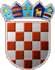 REPUBLIKA HRVATSKABJELOVARSKO BILOGORSKA ŽUPANIJAOPĆINA SIRAČOpćinsko vijećeNa temelju članka 45. Zakona o proračunu ("Narodne novine" br. 144/21) i članka 32. Statuta Općine Sirač ("Županijski glasnik - Službeno glasilo Bjelovarsko-bilogorske županije" br. 19/09, 06/10, 03/13, 01/18, 03/21),Općinsko vijeće Općine Sirač na svojoj 22. sjednici održanoj 28.12.2022. godine donosi:ODLUKU O VI. IZMJENAMA I DOPUNAMA PRORAČUNA OPĆINE SIRAČ ZA 2022. GODINUI. OPĆI DIOČlanak 1.U Proračunu Općine Sirač za 2022. godinu ("Županijski glasnik-Službeno glasilo Bjelovarsko-bilogorske županije" broj 12/21, 02/22, 6/22, 8/22, 10/22, 11/22) članak 1. mijenja se i glasi:RASPOLOŽIVA SREDSTAVA IZ PRETHODNIH GODINARAČUN FINANCIRANJAČlanak 2.Prihodi i primici, te rashodi i izdaci po ekonomskoj klasifikaciji Proračuna Općine Sirač za 2022.g u VI. Izmjenama i dopunama povećavaju se, odnosno smanjuju kako slijedi:Članak 3.U Posebnom dijelu VI. Izmjena i dopuna proračuna Općine Sirač za 2022.g rashodi i izdaci se povećavaju odnosno smanjuju unutar proračuna rashoda izdataka na sljedećim programima i aktivnostima:6Članak 4.VI. Izmjene proračuna Općine Sirač za 2022.g objaviti će se u Županijskom glasniku Bjelovarsko-bilogorske županije i na Internet stranicama Općine Sirač, a stupaju na snagu osmog dana od dana objave.Bilješke uz VI. Izmjene i dopune proračuna za 2022. godinuŠeste izmjene i dopune Proračuna potrebne su zbog povećanja izdataka. Prihode smo povećali za 32.435,94 kune te novi plan iznosi 15.032.788,65 kn.OPĆI DIO PRORAČUNAPrihodi i primiciKonto 61 Prihodi od poreza su povećani u iznosu od 62.886,00 kuna zbog većeg izvršenja na dan (20.12.2022.g.) te sada iznose 5.964.705,90 kn. Unutar te skupine poreza došlo je do povećanja poreza i prireza na dohodak za 14.606,00 kn i do povećanja poreza na imovinu za 48.280,00 kn.Konto 63 Prihodi od inozemstva i od subjekata unutar općeg proračuna smanjeni su u iznosu od 60.919,60 kuna te sada iznose 5.228.023,96 kn. Smanjene su pomoći iz proračuna za 478.830,00 kn (sredstva po projektima koja će nam biti isplaćena tijekom sljedeće godine) ali su povećane pomoći temeljem prijenosa EU sredstava. Zaprimili smo sredstva u iznosu od 418.591,00 kn za Program Zaželi faza III.Konto 64 Prihodi od imovine su smanjeni za 16.530,46 kn te sada iznose 833.661,74 kn sukladno dosadašnjem izvršenju.Konto 65 Prihodi ud upravnih i administrativnih pristojbi, pristojbi po posebnim propisima i naknada su povećani za 47.000,00 kn te sada iznose 2.564.171,00 kn. Veći su prihodi po posebnim propisima za 2.000,00 kn i Prihodi za komunalni doprinos i naknade za 45.000,00 kn.Račun financiranja se povećava za 180.156,63 kn te sada iznosi 354.579,35 kn. Odnosi se na pozajmicu koja je dana DVD-u Sirač, ista će biti vraćena sljedeće 2023.gPOSEBNI DIO PRORAČUNAU Posebnom dijelu Proračuna rashodi i izdaci raspoređeni su prema programima, aktivnostima, ekonomskoj klasifikaciji i izvorima financiranja gdje je vidljivo svako povećanje ili smanjenje rashoda i izdatka kako slijedi:PREDSTAVNIČKA I IZVRŠNA TIJELAGLAVA 101 OPĆINSKO VIJEĆEProgram Javna uprava se smanjuje za 8.247,75 kn te sada iznosi 449.077,72 kn a odnosi se na:Aktivnost Redovne aktivnosti koja se smanjuje u iznosu od 10.136,50 kn a odnosi se na povećanje troškova objave u županijskom glasniku i promidžbe, a smanjuje se trošak naknade za sjednice vijeća.Aktivnost Dani općine, blagdani i proslave se povećava za 8.768,75 kn za trošak reprezentacije dok se troškovi rashoda protokola i ostalih rashoda smanjuju.Aktivnost Savjet mladih se smanjuje za 6.880,00 kn te sada iznosi 2.120,00 kn. Mladi su u ovoj godini održali jedno događanje Odbojka na pijesku.Program Izbori se smanjuje za 22.000,00 kn te sada iznosi 0,00 kn, a odnosi se na:Aktivnost Izbori za mjesne odbore nisu održani u 2022.g.GLAVA 102 URED NAČELNIKAProgram Javna uprava i administracija se smanjuje za 17.642,00 kn te iznosi 273.405,00 kn a odnosi se na:Aktivnost Redovan rad se smanjuje za 10.882,00 kn zbog smanjenja troškova dnevnica, održavanja službenog auta, tehničkog pregleda, reprezentacije, naknade članovima povjerenstava, premija osiguranja, a povećava se trošak goriva, parkinga i dr.Aktivnost Općinska prekogranična suradnja se smanjuje za 6.760,00 kn jer u ovih 11 mjeseci nije došlo do realizacije prekograničnih suradnji (posjeta).GLAVA 201 JEDINSTVENI UPRAVNI ODJELProgram 1005 Javna uprava i administracija se povećava za 173.886,63 kn te sada iznosi 1.934.870,71 kn a odnosi se na:Aktivnost Administrativno, tehničko i stručno osoblje se povećava za 53.665,00 kn za troškove za zaposlene, dar djetetu za Sv. Nikolu, sistematski pregled (na koji radnici imaju pravo svake 3 god), smanjuje se trošak loko vožnje, naknade za bolest i smrtni slučaj i dr.Aktivnost Zajednički troškovi službi su povećani za 6.798,00 kn za ostale rashode poslovanja, usluge prijevoza, ugovora o djelu i dr., povećani su troškovi poštarine, uredskog materijala, naknade povjerenstvu za poljoprivredno zemljište, sudski postupci, usluge platnog prometa i poticajne naknade sukladno Zakonu o gospodarenju otpadom.Aktivnost Nabava opreme je smanjena za 32.633,00 kn jer se u ovoj godini neće uređivati uredi, smanjen je trošak telefona i mobitela.Aktivnost Javni radovi je smanjena za 34.100,00 kn jer nam je u srpnju dostavljen Ugovor o sufinanciranju zapošljavanja u javnom radu a 11.07.22. je uplaćen iznos od 32.765,64 kn.Aktivnost Dani zajmovi je nova aktivnost u iznosu od 180.156,63 kn a odnosi se a pozajmicu koja je dana DVD Siraču i planira se da će tokom sljedeće godine biti vraćena.Program 1006 Upravljanje imovinom se smanjuje u iznosu od 132.225,11 kn te iznosi 2.377.842,87 kn a odnosi se na:Aktivnost Tekuće i investicijsko uređenje Hrvatskog doma se smanjuje u punom iznosu od 20.000,00 kn jer do kraja godine se neće ići u realizaciju uređenja kuhinje i sanitarnog čvora.Aktivnost Zgrada općine – tekuće i investicijsko uređenje se smanjuje za 71.279,30 kn jer se u ovoj godini neće uređivati uredi. U postupku smo čekanja rješenja od FZOEU za javni pozivza poticanje obnovljivih izvora energije za ugradnju dizalice topline na upravnoj zgradi.Aktivnost Rekonstrukcija i oprema doma Šibovac se smanjuje za 15.000,00 kn jer nije bilo potrebe za dodatnim radovima na objektu.	Aktivnost Rekonstrukcija društvenog doma Miljanovac se smanjuje za 20.000,00 kn jer se u ovoj godini neće krenuti sa radovima.Aktivnost Redovno tekuće i investicijsko održavanje objekata i opreme se smanjuje za 5.945,81 kn zbog smanjenja troškova održavanja objekata općine i odvoza smeća.Program 1007 Javne potrebe u školstvu se povećava za 8.740,00 kn te iznosi 693.175,00 a odnosi se na:Aktivnost Predškolsko obrazovanje se povećava za iznos 8.740,00 kn koji se odnosi na plaće odgajateljica u vrtiću.Program 1008 Socijalne skrbi se povećava za 25.000,00 kn te sada iznosi 496.000,50 kn a odnos se na:Novčane pomoći umirovljenicima se povećavaju za 25.000,00 kn a odnose se na isplatu Božićnice.Program 1009 Promicanja kulture se povećava za 2.679,00 kn te iznosi 493.380,75 kn a odnosi se na:Aktivnost Dani šljiva i rakije se povećava za 1.979,00 kn zbog većih ugostiteljskih troškova.Aktivnost Maskenbal se smanjuje za 1.500,00 kn.Aktivnost Advent, humanitarni koncert i doček Nove godine se povećava za 2.200,00 kn za troškove vođenja programa na Božićnom koncertu.Program 1012 Organiziranje i provođenje zaštite i spašavanja se povećava za 29.637,00 kn te iznosi 1.087.637,00 a odnosi se na:Aktivnost Vatrogasna zajednica Općine Sirač se povećava za 20.000,00 kn na zahtjev iste jer je prilikom energetske obnove zgrade došlo do nepredviđenih troškova koji nisu bili predviđeni troškovnikom.Aktivnost Javna vatrogasna postrojba Grada Daruvara se povećava zbog većeg troška plaće zaposlenih vatrogasaca (u 7.mj je bilo povećanje od 2.611,00 kn, u 10. mj povećanje 5.384,34).Aktivnost Civilne zaštite se smanjuje za 19.500,00 kn jer se nije nabavljala nikakva oprema.Program 1013 Jačanje gospodarstva se povećava za 150.000,00 kn te iznosi 355.000,00 a odnosi se na:Aktivnost Potpora gospodarstvu se povećava za 150.000,00 kn za potpore poduzetnicima i obrtnicima.Program 1014 Potpora poljoprivredi se smanjuje za 130.000,00 kn te sada iznose 20.000,00 kn a odnose se na:Aktivnost Poticanje poljoprivrede se smanjuje jer se ista nije u ovoj godini dodijelila.Program 1019 Zaštita okoliša se smanjuje za 111.222,66 kn te sada iznosi 35.027,34 a odnosi se na:Aktivnost Redovne aktivnosti koje se povećavaju za 5.027,34 kn za zbrinjavanje pasa lutalica.Aktivnost nabava opreme se smanjuje u punom iznosu od 10.000,00 kn jer ista nije nabavljena.Aktivnost Odvojeno sakupljanje komunalnog otpada se smanjuje za 106.250,00 jer se ove godine radionica neće održati kao ni postavljanje info totema.Program Zaželi – učim, radim pomažem se povećava za 40.600,00 kn te sada iznosi 672.464,39,00 kn. Dana 13.10.2022.g je potpisan ugovor za novu 3. fazu programa na temelju kojeg su izvršene izmjene koje se odnose na:Aktivnost Zapošljavanje i obrazovanje žena se smanjuje za 5.048,71 kn te sada iznosi 467.624,53 kn.Aktivnost Promidžba i vidljivost se povećava za 7.800,00 kn te sada iznosi 31.000,00 knAktivnost Upravljanje projektom i administracija se povećava za 37.848,71 kn te sada iznosi 173.839,86 kn.GLAVA 202 KOMUNALNA INFRASTRUKTURAProgram 1017 Izgradnja komunalne infrastrukture se smanjuje za 94.000,00 kn te sada iznosi 2.049.964,00 kn a odnosi se na:Aktivnost Izgradnja plinovoda se smanjuje za 40.000,00 kn te sada iznosi 0,00 kn. U ovoj godini se neće izvoditi radovi.Aktivnost Izgradnja vodovoda se smanjuje za 40.000,00 kn te sada iznosi 0,00 kn, jer se u ovoj godini neće izvoditi radovi na vodovodnoj mreži.Aktivnost Odvojak u Kipu (prema Tutiću) se smanjuje za 14.000,00 kn te sada iznosi 372.875,00 kn. Radovi na odvojku u Kipu su započeti no zbog vremenskih uvjeta se odgađaju za sljedeću godinu i povoljnije vrijeme.GLAVA 203 KOMUNALNE DJELATNOSTIProgram 1029 Održavanje javnih zelenih površina se povećava za 41.450,00 kn te sada iznosi 354.450,00 kn.Aktivnost Održavanje javnih zelenih površina se povećava zbog procjene da će do kraja godine još biti potrebe za košnjama koje će za općinu biti veći trošak od planiranog.Program 1030 Održavanje građevina, uređaja i predmeta javne namjene se povećava za 32.000,00 kn te sada iznosi 368.000,00 kn.Aktivnost Održavanje građevina se povećava zbog većih troškova od planiranih.Program 1033 Održavanje javne rasvjete se povećava za 43.780,83 kn te sada iznosi 383.782,33 kn.Aktivnost Održavanje javne rasvjete se povećava za 33.780,83 kn troška održavanja iste i za 10.000,00 kn za troškove postavljanja Božićnih ukrasa (svjetlećih).KLASA:400-01/22-01/9 URBROJ: 2103-17-01-22-1Sirač, 28.12.2022. godineBilješke su sastavni dio Proračuna.Predsjednik Vijeća:Branimir Miler, oecRAČUN PRIHODA I RASHODAPlan 2022.gPovećanje /smanjenjeNovi plan 2022.gIndeksPrihodi poslovanja14.703.352,71 kn32.435,94 kn14.735.788,65 kn100,22%Prihodi od prodaje nefinancijske imovine297.000,00 kn0,00 kn297.000,00 kn100,00%UKUPNO PRIHODA15.000.352,71 kn32.435,94 kn15.032.788,65 kn100,22%Rashodi poslovanja9.118.457,08 kn106.441,61 kn9.224.898,69 kn101,17%Rashodi za nabavu nefinancijske imovine4.641.284,98 kn-254.162,30 kn4.387.122,68 kn94,52%UKUPNO RASHODARAZLIKA VIŠAK/MANJAK13.759.742,06 kn-147.720,69 kn13.612.021,37 kn98,93%UKUPNO RASHODARAZLIKA VIŠAK/MANJAK1.240.610,65 kn180.156,63 kn1.420.767,28 kn114,52%Ukupan donos viška/manjka iz prethodnihgodina-1.066.187,93 kn0,00 kn-1.066.187,93 kn100,00%Dio koji će se rasporediti/pokriti u razdoblju-1.066.187,93 kn0,00 kn-1.066.187,93 kn100,00%Primici od financijske imovine i zaduživanja0,00 kn0,00 kn0,00 knIzdaci za financijsku imovinu i otplate zajmova174.422,72 kn180.156,63 kn354.579,35 kn203,29%NETO FINANCIRANJE-174.422,72 kn-180.156,63 kn-354.579,35 kn203,29%VIŠAK/MANJAK + NETO FINANCIRANJE + RASPOLOŽIVA SREDSTVA IZ PRETHODNIHGODINA0,00 kn0,00 kn0,00 kn226,09%IZMJENE I DOPUNE PRORAČUNA OPĆINE SIRAČ ZA 2022. GODINUA.Račun Prihoda i primitakaIZMJENE I DOPUNE PRORAČUNA OPĆINE SIRAČ ZA 2022. GODINUA.Račun Prihoda i primitakaIZMJENE I DOPUNE PRORAČUNA OPĆINE SIRAČ ZA 2022. GODINUA.Račun Prihoda i primitakaIZMJENE I DOPUNE PRORAČUNA OPĆINE SIRAČ ZA 2022. GODINUA.Račun Prihoda i primitakaIZMJENE I DOPUNE PRORAČUNA OPĆINE SIRAČ ZA 2022. GODINUA.Račun Prihoda i primitakaIZMJENE I DOPUNE PRORAČUNA OPĆINE SIRAČ ZA 2022. GODINUA.Račun Prihoda i primitakaIZMJENE I DOPUNE PRORAČUNA OPĆINE SIRAČ ZA 2022. GODINUA.Račun Prihoda i primitakaRačun/ Pozicija1Račun/ Pozicija1Opis2Plan 2022.g3Povećanje/smanjenje4Novi plan 2022.g5Indeks 5/366Prihodi poslovanja14.703.352,7132.435,9414.735.788,65100,22%61Prihodi od poreza5.901.819,9062.886,005.964.705,90101,07%611Porez i prirez na dohodak5.705.519,9014.606,005.720.125,90100,26%613Porezi na imovinu165.300,0048.280,00213.580,00129,21%614Porezi na robu i usluge31.000,000,0031.000,00100,00%63Pomoći iz inozemstva (darovnice) i od subjekata unutar općeg proračuna5.288.943,56-60.919,605.228.023,9698,85%633Pomoći iz proračuna2.236.591,00-478.830,001.757.761,0078,59%634Pomoći od ostalihsubjekata unutar općeg proračuna84.117,280,0084.117,28100,00%635Pomoći izravnanja zadecentralizirane funkcije190.000,000,00190.000,00100,00%638Pomoći temeljemprijenosa EU sredstava2.778.235,28417.910,403.196.145,68115,04%64Prihodi od imovine850.192,20-16.530,46833.661,7498,06%641Prihodi od financijske imovine40.760,00-7.240,0033.520,0082,24%642Prihodi od nefinancijske imovine808.682,20-9.290,46799.391,7498,85%643Prihodi od kamata na dane zajmove750,000,00750,00100,00%65Prihodi od upravnih i administrativnih pristojbi, pristojbi po posebnim propisima i naknada2.517.171,0047.000,002.564.171,00101,87%651Upravne i administrativne pristojbe500,000,00500,00100,00%652Prihodi po posebnim propisima1.871.671,002.000,001.873.671,00100,11%653Komunalni doprinosi i naknade645.000,0045.000,00690.000,00106,98%66Prihodi od prodaje proizvoda i robe te pruženih usluga i prihodi od donacija138.226,050,00138.226,05100,00%661Prihodi od prodaje proizvoda i robe te pruženih usluga43.000,000,0043.000,00100,00%663Donacije od pravnih i fizičkih osoba izvan opće države95.226,050,0095.226,05100,00%68Kazne, upravne mjere i ostali prihodi7.000,000,007.000,00100,00%683Ostali prihodi7.000,000,007.000,00100,00%IZMJENE I DOPUNE PRORAČUNA OPĆINE SIRAČ ZA 2022. GODINUA.Račun Prihoda i primitakaIZMJENE I DOPUNE PRORAČUNA OPĆINE SIRAČ ZA 2022. GODINUA.Račun Prihoda i primitakaIZMJENE I DOPUNE PRORAČUNA OPĆINE SIRAČ ZA 2022. GODINUA.Račun Prihoda i primitakaIZMJENE I DOPUNE PRORAČUNA OPĆINE SIRAČ ZA 2022. GODINUA.Račun Prihoda i primitakaIZMJENE I DOPUNE PRORAČUNA OPĆINE SIRAČ ZA 2022. GODINUA.Račun Prihoda i primitakaIZMJENE I DOPUNE PRORAČUNA OPĆINE SIRAČ ZA 2022. GODINUA.Račun Prihoda i primitakaIZMJENE I DOPUNE PRORAČUNA OPĆINE SIRAČ ZA 2022. GODINUA.Račun Prihoda i primitakaRačun/ Pozicija1Račun/ Pozicija1Opis2Plan 2022.g3Povećanje/smanjenje4Novi plan 2022.g5Indeks 5/367Prihodi od prodaje nefinancijske imovine297.000,000,00297.000,00100,00%71Prihodi od prodaje neproizvedene imovine150.000,000,00150.000,00100,00%711Prihodi od prodaje materijalne imovine - prirodnih bogatstava150.000,000,00150.000,00100,00%72Prihodi od prodaje proizvedene dugotrajne imovine147.000,000,00147.000,00100,00%721Prihodi od prodajegrađevinskih objekata147.000,000,00147.000,00100,00%722Prihodi od prodaje postrojenja i opreme0,000,000,00UKUPNO15.000.352,7132.435,9415.032.788,65100,22%IZMJENE I DOPUNE PRORAČUNA OPĆINE SIRAČ ZA 2021. GODINUA.Račun Rashoda i izdatakaIZMJENE I DOPUNE PRORAČUNA OPĆINE SIRAČ ZA 2021. GODINUA.Račun Rashoda i izdatakaIZMJENE I DOPUNE PRORAČUNA OPĆINE SIRAČ ZA 2021. GODINUA.Račun Rashoda i izdatakaIZMJENE I DOPUNE PRORAČUNA OPĆINE SIRAČ ZA 2021. GODINUA.Račun Rashoda i izdatakaIZMJENE I DOPUNE PRORAČUNA OPĆINE SIRAČ ZA 2021. GODINUA.Račun Rashoda i izdatakaIZMJENE I DOPUNE PRORAČUNA OPĆINE SIRAČ ZA 2021. GODINUA.Račun Rashoda i izdatakaIZMJENE I DOPUNE PRORAČUNA OPĆINE SIRAČ ZA 2021. GODINUA.Račun Rashoda i izdatakaRačun/ Pozicija1Račun/ Pozicija1Opis2Plan 2022.g3Povećanje/smanjenje4Novi plan 2022.g5Indeks 5/363Rashodi poslovanja9.118.457,08106.441,619.224.898,69101,17%31Rashodi za zaposlene1.516.213,88-30.183,711.486.030,1798,01%311Plaće (Bruto)1.198.649,5510.500,001.209.149,55100,88%312Ostali rashodi za zaposlene120.848,71-37.183,7183.665,0069,23%313Doprinosi na plaće196.715,62-3.500,00193.215,6298,22%32Materijalni rashodi4.165.667,09112.283,324.277.950,41102,70%321Naknade troškovazaposlenima86.912,44-3.825,0083.087,4495,60%322Rashodi za materijal i energiju785.669,27-7.765,00777.904,2799,01%323Rashodi za usluge2.966.829,62138.648,863.105.478,48104,67%324Naknade troškova osobama izvan radnog odnosa8.067,00-957,007.110,0088,14%329Ostali nespomenuti rashodi poslovanja318.188,76-13.818,54304.370,2295,66%34Financijski rashodi33.000,002.000,0035.000,00106,06%343Ostali financijski rashodi33.000,002.000,0035.000,00106,06%35Subvencije300.000,0020.000,00320.000,00106,67%352Subvencije trgovačkim društvima, poljoprivrednicima i obrtnicima izvan javnog sektora300.000,0020.000,00320.000,00106,67%36Pomoći dane u inozemstvo i unutar opće države1.308.335,0037.877,001.346.212,00102,90%363Pomoći unutar općeg proračuna220.000,000,00220.000,00100,00%366Pomoć korisnicima drugih proračuna1.088.335,0037.877,001.126.212,00103,48%37Naknade građanima i kućanstvima na temelju osiguranja i druge naknade452.150,5025.000,00477.150,50105,53%372Ostale naknadegrađanima i kućanstvima iz proračuna452.150,5025.000,00477.150,50105,53%38Ostali rashodi1.343.090,61-60.535,001.282.555,6195,49%381Tekuće donacije803.965,6119.465,00823.430,61102,42%382Kapitalne donacije390.000,000,00390.000,00100,00%383Kazne, penali i naknadeštete20.000,000,0020.000,00100,00%386Kapitalne pomoći129.125,00-80.000,0049.125,0038,04%4Rashodi za nabavu nefinancijske imovine4.641.284,98-254.162,304.387.122,6894,52%IZMJENE I DOPUNE PRORAČUNA OPĆINE SIRAČ ZA 2021. GODINUA.Račun Rashoda i izdatakaIZMJENE I DOPUNE PRORAČUNA OPĆINE SIRAČ ZA 2021. GODINUA.Račun Rashoda i izdatakaIZMJENE I DOPUNE PRORAČUNA OPĆINE SIRAČ ZA 2021. GODINUA.Račun Rashoda i izdatakaIZMJENE I DOPUNE PRORAČUNA OPĆINE SIRAČ ZA 2021. GODINUA.Račun Rashoda i izdatakaIZMJENE I DOPUNE PRORAČUNA OPĆINE SIRAČ ZA 2021. GODINUA.Račun Rashoda i izdatakaIZMJENE I DOPUNE PRORAČUNA OPĆINE SIRAČ ZA 2021. GODINUA.Račun Rashoda i izdatakaIZMJENE I DOPUNE PRORAČUNA OPĆINE SIRAČ ZA 2021. GODINUA.Račun Rashoda i izdatakaRačun/ Pozicija1Račun/ Pozicija1Opis2Plan 2022.g3Povećanje/smanjenje4Novi plan 2022.g5Indeks 5/3641Rashodi za nabavu neproizvedene imovine703.927,50-14.000,00689.927,5098,01%411Materijalna imovina - prirodna bogatstva150.000,000,00150.000,00100,00%412Nematerijalna imovina553.927,50-14.000,00539.927,5097,47%42Rashodi za nabavu proizvedene dugotrajne imovine1.932.383,00-123.883,001.808.500,0093,59%421Građevinski objekti1.102.000,000,001.102.000,00100,00%422Postrojenja i oprema569.383,00-123.883,00445.500,0078,24%423Prijevozna sredstva250.000,000,00250.000,00100,00%424Knjige, umjetnička djela i ostale izložbene vrijednosti1.000,000,001.000,00100,00%426Nematerijalna proizvedena imovina10.000,000,0010.000,00100,00%45Rashodi za dodatna ulaganja na nefinancijskoj imovini2.004.974,48-116.279,301.888.695,1894,20%451Dodatna ulaganja nagrađevinskim objektima1.989.974,48-116.279,301.873.695,1894,16%454Dodatna ulaganja za ostalu nefinancijsku imovinu15.000,000,0015.000,00100,00%5Izdaci za financijskuimovinu i otplate zajmova174.422,72180.156,63354.579,35203,29%51Izdaci za dane zajmove0,00180.156,63180.156,63512Izdaci za dane zajmove neprofitnim organizacijama,građanima i kućanstvima0,00180.156,63180.156,6354Izdaci za otplatu glavnice primljenih kredita i zajmova174.422,720,00174.422,72100,00%547Otplata glavnice primljenih zajmova od drugih razina vlasti174.422,720,00174.422,72100,00%UKUPNO13.934.164,7832.435,9413.966.600,72100,23%VI. IZMJENE I DOPUNE PRORAČUNA OPĆINE SIRAČ ZA 2022. GODINUB.Račun financiranja/zaduživanjaVI. IZMJENE I DOPUNE PRORAČUNA OPĆINE SIRAČ ZA 2022. GODINUB.Račun financiranja/zaduživanjaVI. IZMJENE I DOPUNE PRORAČUNA OPĆINE SIRAČ ZA 2022. GODINUB.Račun financiranja/zaduživanjaVI. IZMJENE I DOPUNE PRORAČUNA OPĆINE SIRAČ ZA 2022. GODINUB.Račun financiranja/zaduživanjaVI. IZMJENE I DOPUNE PRORAČUNA OPĆINE SIRAČ ZA 2022. GODINUB.Račun financiranja/zaduživanjaVI. IZMJENE I DOPUNE PRORAČUNA OPĆINE SIRAČ ZA 2022. GODINUB.Račun financiranja/zaduživanjaVI. IZMJENE I DOPUNE PRORAČUNA OPĆINE SIRAČ ZA 2022. GODINUB.Račun financiranja/zaduživanjaRačun/ Pozicija1Račun/ Pozicija1Opis2Plan 2022.g3Povećanje/smanjenje4Novi plan 2022.g5Indeks 5/365Izdaci za financijsku imovinu i otplate zajmova-174.422,72-180.156,63-354.579,35203,29%51Izdaci za dane zajmove0,00-180.156,63-180.156,63512Izdaci za dane zajmove neprofitnim organizacijama,građanima i kućanstvima0,00-180.156,63-180.156,6354Izdaci za otplatu glavnice primljenih kredita i zajmova-174.422,720,00-174.422,72100,00%547Otplata glavnice primljenih zajmova od drugih razina vlasti-174.422,720,00-174.422,72100,00%UKUPNO-174.422,72-180.156,63-354.579,35203,29%VI. IZMJENE I DOPUNE PRORAČUNA OPĆINE SIRAČ ZA 2022. GODINUII - POSEBNI DIO PRORAČUNA - Rashodi i izdatciVI. IZMJENE I DOPUNE PRORAČUNA OPĆINE SIRAČ ZA 2022. GODINUII - POSEBNI DIO PRORAČUNA - Rashodi i izdatciVI. IZMJENE I DOPUNE PRORAČUNA OPĆINE SIRAČ ZA 2022. GODINUII - POSEBNI DIO PRORAČUNA - Rashodi i izdatciVI. IZMJENE I DOPUNE PRORAČUNA OPĆINE SIRAČ ZA 2022. GODINUII - POSEBNI DIO PRORAČUNA - Rashodi i izdatciVI. IZMJENE I DOPUNE PRORAČUNA OPĆINE SIRAČ ZA 2022. GODINUII - POSEBNI DIO PRORAČUNA - Rashodi i izdatciVI. IZMJENE I DOPUNE PRORAČUNA OPĆINE SIRAČ ZA 2022. GODINUII - POSEBNI DIO PRORAČUNA - Rashodi i izdatciVI. IZMJENE I DOPUNE PRORAČUNA OPĆINE SIRAČ ZA 2022. GODINUII - POSEBNI DIO PRORAČUNA - Rashodi i izdatciVI. IZMJENE I DOPUNE PRORAČUNA OPĆINE SIRAČ ZA 2022. GODINUII - POSEBNI DIO PRORAČUNA - Rashodi i izdatciVI. IZMJENE I DOPUNE PRORAČUNA OPĆINE SIRAČ ZA 2022. GODINUII - POSEBNI DIO PRORAČUNA - Rashodi i izdatciVI. IZMJENE I DOPUNE PRORAČUNA OPĆINE SIRAČ ZA 2022. GODINUII - POSEBNI DIO PRORAČUNA - Rashodi i izdatciVI. IZMJENE I DOPUNE PRORAČUNA OPĆINE SIRAČ ZA 2022. GODINUII - POSEBNI DIO PRORAČUNA - Rashodi i izdatciVI. IZMJENE I DOPUNE PRORAČUNA OPĆINE SIRAČ ZA 2022. GODINUII - POSEBNI DIO PRORAČUNA - Rashodi i izdatciVI. IZMJENE I DOPUNE PRORAČUNA OPĆINE SIRAČ ZA 2022. GODINUII - POSEBNI DIO PRORAČUNA - Rashodi i izdatciRačun/Pozicija1Račun/Pozicija1Račun/Pozicija1Račun/Pozicija1Račun/Pozicija1Račun/Pozicija1Račun/Pozicija1Račun/Pozicija1Račun/Pozicija1Opis2Plan 2022.g3Povećanje/smanjenje4Novi plan 2022.g5RAZDJEL001RAZDJEL001RAZDJEL001RAZDJEL001RAZDJEL001RAZDJEL001RAZDJEL001RAZDJEL001RAZDJEL001PREDSTAVNIČKA I IZVRŠNA TIJELA778.172,47-47.889,75730.282,72GLAVA 00101GLAVA 00101GLAVA 00101GLAVA 00101GLAVA 00101GLAVA 00101GLAVA 00101GLAVA 00101GLAVA 00101OPĆINSKO VIJEĆE479.325,47-30.247,75449.077,72I:15OPĆINSKO VIJEĆE479.325,47-30.247,75449.077,72Program1001Program1001Program1001Program1001Program1001Program1001Program1001Program1001Program1001Javna uprava457.325,47-8.247,75449.077,72Akt. A100001Akt. A100001Akt. A100001Akt. A100001Akt. A100001Akt. A100001Akt. A100001Akt. A100001Akt. A100001Redovne aktivnostiFunkcija: 0111 Izvršna i zakonodavna tijela208.636,50-10.136,50198.500,00I:15Redovne aktivnostiFunkcija: 0111 Izvršna i zakonodavna tijela208.636,50-10.136,50198.500,00323232323232Materijalni rashodi208.636,50-10.136,50198.500,00323323323323323323Rashodi za usluge151.636,509.863,50161.500,00329329329329329329Ostali nespomenuti rashodi poslovanja57.000,00-20.000,0037.000,00Akt. A100059Akt. A100059Akt. A100059Akt. A100059Akt. A100059Akt. A100059Akt. A100059Akt. A100059Akt. A100059Dani Općine Sirač, blagdani i proslaveFunkcija: 0111 Izvršna i zakonodavna tijela60.266,258.768,7569.035,00I:15Dani Općine Sirač, blagdani i proslaveFunkcija: 0111 Izvršna i zakonodavna tijela60.266,258.768,7569.035,00323232323232Materijalni rashodi60.266,258.768,7569.035,00323323323323323323Rashodi za usluge4.135,000,004.135,00329329329329329329Ostali nespomenuti rashodi poslovanja56.131,258.768,7564.900,00Akt. A100060Akt. A100060Akt. A100060Akt. A100060Akt. A100060Akt. A100060Akt. A100060Akt. A100060Akt. A100060Ostale prigodne proslaveFunkcija: 0474 Višenamjenski razvojni projekti5.000,000,005.000,00I:1Ostale prigodne proslaveFunkcija: 0474 Višenamjenski razvojni projekti5.000,000,005.000,00323232323232Materijalni rashodi5.000,000,005.000,00329329329329329329Ostali nespomenuti rashodi poslovanja5.000,000,005.000,00Akt. A100069Akt. A100069Akt. A100069Akt. A100069Akt. A100069Akt. A100069Akt. A100069Akt. A100069Akt. A100069Savjet mladihFunkcija: 0111 Izvršna i zakonodavna tijela9.000,00-6.880,002.120,00I:15Savjet mladihFunkcija: 0111 Izvršna i zakonodavna tijela9.000,00-6.880,002.120,00323232323232Materijalni rashodi9.000,00-6.880,002.120,00322322322322322322Rashodi za materijal i energiju1.000,00-850,00150,00329329329329329329Ostali nespomenuti rashodi poslovanja8.000,00-6.030,001.970,00Akt. A100161Akt. A100161Akt. A100161Akt. A100161Akt. A100161Akt. A100161Akt. A100161Akt. A100161Akt. A100161Povrat državnog zajma po godišnjoj prijaviFunkcija: 0112 Financijski i fiskalni poslovi174.422,720,00174.422,72I:1Povrat državnog zajma po godišnjoj prijaviFunkcija: 0112 Financijski i fiskalni poslovi174.422,720,00174.422,72545454545454Izdaci za otplatu glavnice primljenih kredita i zajmova174.422,720,00174.422,72547547547547547547Otplata glavnice primljenih zajmova od drugih razina vlasti174.422,720,00174.422,72Program1002Program1002Program1002Program1002Program1002Program1002Program1002Program1002Program1002Izbori22.000,00-22.000,000,00Akt. A100063Akt. A100063Akt. A100063Akt. A100063Akt. A100063Akt. A100063Akt. A100063Akt. A100063Akt. A100063Izbori za mjesne odboreFunkcija: 0160 Opće javne usluge koje nisu drugdje svrstane22.000,00-22.000,000,00I:15Izbori za mjesne odboreFunkcija: 0160 Opće javne usluge koje nisu drugdje svrstane22.000,00-22.000,000,00323232323232Materijalni rashodi22.000,00-22.000,000,00322322322322322322Rashodi za materijal i energiju2.000,00-2.000,000,00323323323323323323Rashodi za usluge2.000,00-2.000,000,00329329329329329329Ostali nespomenuti rashodi poslovanja18.000,00-18.000,000,00GLAVA 00102GLAVA 00102GLAVA 00102GLAVA 00102GLAVA 00102GLAVA 00102GLAVA 00102GLAVA 00102GLAVA 00102URED NAČELNIKA291.047,00-17.642,00273.405,00I:15URED NAČELNIKA291.047,00-17.642,00273.405,00Program1003Program1003Program1003Program1003Program1003Program1003Program1003Program1003Program1003Javna uprava i administracija291.047,00-17.642,00273.405,00Akt. A100004Akt. A100004Akt. A100004Akt. A100004Akt. A100004Akt. A100004Akt. A100004Akt. A100004Akt. A100004Redovan radFunkcija: 0111 Izvršna i zakonodavna tijela264.287,00-10.882,00253.405,00I:15Redovan radFunkcija: 0111 Izvršna i zakonodavna tijela264.287,00-10.882,00253.405,00313131313131Rashodi za zaposlene206.330,000,00206.330,00311311311311311311Plaće (Bruto)176.330,000,00176.330,00313313313313313313Doprinosi na plaće30.000,000,0030.000,00323232323232Materijalni rashodi57.957,00-10.882,0047.075,00VI. IZMJENE I DOPUNE PRORAČUNA OPĆINE SIRAČ ZA 2022. GODINUII - POSEBNI DIO PRORAČUNA - Rashodi i izdatciVI. IZMJENE I DOPUNE PRORAČUNA OPĆINE SIRAČ ZA 2022. GODINUII - POSEBNI DIO PRORAČUNA - Rashodi i izdatciVI. IZMJENE I DOPUNE PRORAČUNA OPĆINE SIRAČ ZA 2022. GODINUII - POSEBNI DIO PRORAČUNA - Rashodi i izdatciVI. IZMJENE I DOPUNE PRORAČUNA OPĆINE SIRAČ ZA 2022. GODINUII - POSEBNI DIO PRORAČUNA - Rashodi i izdatciVI. IZMJENE I DOPUNE PRORAČUNA OPĆINE SIRAČ ZA 2022. GODINUII - POSEBNI DIO PRORAČUNA - Rashodi i izdatciVI. IZMJENE I DOPUNE PRORAČUNA OPĆINE SIRAČ ZA 2022. GODINUII - POSEBNI DIO PRORAČUNA - Rashodi i izdatciVI. IZMJENE I DOPUNE PRORAČUNA OPĆINE SIRAČ ZA 2022. GODINUII - POSEBNI DIO PRORAČUNA - Rashodi i izdatciVI. IZMJENE I DOPUNE PRORAČUNA OPĆINE SIRAČ ZA 2022. GODINUII - POSEBNI DIO PRORAČUNA - Rashodi i izdatciVI. IZMJENE I DOPUNE PRORAČUNA OPĆINE SIRAČ ZA 2022. GODINUII - POSEBNI DIO PRORAČUNA - Rashodi i izdatciVI. IZMJENE I DOPUNE PRORAČUNA OPĆINE SIRAČ ZA 2022. GODINUII - POSEBNI DIO PRORAČUNA - Rashodi i izdatciVI. IZMJENE I DOPUNE PRORAČUNA OPĆINE SIRAČ ZA 2022. GODINUII - POSEBNI DIO PRORAČUNA - Rashodi i izdatciVI. IZMJENE I DOPUNE PRORAČUNA OPĆINE SIRAČ ZA 2022. GODINUII - POSEBNI DIO PRORAČUNA - Rashodi i izdatciVI. IZMJENE I DOPUNE PRORAČUNA OPĆINE SIRAČ ZA 2022. GODINUII - POSEBNI DIO PRORAČUNA - Rashodi i izdatciRačun/Pozicija1Račun/Pozicija1Račun/Pozicija1Račun/Pozicija1Račun/Pozicija1Račun/Pozicija1Račun/Pozicija1Račun/Pozicija1Račun/Pozicija1Opis2Plan 2022.g3Povećanje/smanjenje4Novi plan 2022.g5321321321321321321Naknade troškova zaposlenima12.600,00375,0012.975,00322322322322322322Rashodi za materijal i energiju12.000,00-1.000,0011.000,00323323323323323323Rashodi za usluge11.000,00-6.000,005.000,00324324324324324324Naknade troškova osobama izvan radnog odnosa857,00-757,00100,00329329329329329329Ostali nespomenuti rashodi poslovanja21.500,00-3.500,0018.000,00Akt. A100005Akt. A100005Akt. A100005Akt. A100005Akt. A100005Akt. A100005Akt. A100005Akt. A100005Akt. A100005Proračunska pričuvaFunkcija: 0111 Izvršna i zakonodavna tijela20.000,000,0020.000,00I:1Proračunska pričuvaFunkcija: 0111 Izvršna i zakonodavna tijela20.000,000,0020.000,00383838383838Ostali rashodi20.000,000,0020.000,00383383383383383383Kazne, penali i naknade štete20.000,000,0020.000,00Akt. A100088Akt. A100088Akt. A100088Akt. A100088Akt. A100088Akt. A100088Akt. A100088Akt. A100088Akt. A100088Općinska prekogranična suradnjaFunkcija: 0111 Izvršna i zakonodavna tijela6.760,00-6.760,000,00I:1Općinska prekogranična suradnjaFunkcija: 0111 Izvršna i zakonodavna tijela6.760,00-6.760,000,00323232323232Materijalni rashodi6.760,00-6.760,000,00321321321321321321Naknade troškova zaposlenima3.000,00-3.000,000,00323323323323323323Rashodi za usluge1.000,00-1.000,000,00329329329329329329Ostali nespomenuti rashodi poslovanja2.760,00-2.760,000,00GLAVA 00103GLAVA 00103GLAVA 00103GLAVA 00103GLAVA 00103GLAVA 00103GLAVA 00103GLAVA 00103GLAVA 00103VIJEĆA NACIONALNIH MANJINA7.800,000,007.800,00I:15VIJEĆA NACIONALNIH MANJINA7.800,000,007.800,00Program1004Program1004Program1004Program1004Program1004Program1004Program1004Program1004Program1004Nacionalne manjine7.800,000,007.800,00Akt. A100006Akt. A100006Akt. A100006Akt. A100006Akt. A100006Akt. A100006Akt. A100006Akt. A100006Akt. A100006Vijeće češke nacionalne manjineFunkcija: 0111 Izvršna i zakonodavna tijela3.000,000,003.000,00I:15Vijeće češke nacionalne manjineFunkcija: 0111 Izvršna i zakonodavna tijela3.000,000,003.000,00323232323232Materijalni rashodi1.000,00535,001.535,00322322322322322322Rashodi za materijal i energiju100,00685,00785,00323323323323323323Rashodi za usluge485,00-110,00375,00324324324324324324Naknade troškova osobama izvan radnog odnosa200,00-200,000,00329329329329329329Ostali nespomenuti rashodi poslovanja215,00160,00375,00383838383838Ostali rashodi2.000,00-535,001.465,00381381381381381381Tekuće donacije2.000,00-535,001.465,00Akt. A100007Akt. A100007Akt. A100007Akt. A100007Akt. A100007Akt. A100007Akt. A100007Akt. A100007Akt. A100007Vijeće srpske nacionalne manjineFunkcija: 0111 Izvršna i zakonodavna tijela4.800,000,004.800,00I:15Vijeće srpske nacionalne manjineFunkcija: 0111 Izvršna i zakonodavna tijela4.800,000,004.800,00323232323232Materijalni rashodi3.800,000,003.800,00322322322322322322Rashodi za materijal i energiju50,000,0050,00323323323323323323Rashodi za usluge200,000,00200,00324324324324324324Naknade troškova osobama izvan radnog odnosa250,000,00250,00329329329329329329Ostali nespomenuti rashodi poslovanja3.300,000,003.300,00383838383838Ostali rashodi1.000,000,001.000,00381381381381381381Tekuće donacije1.000,000,001.000,00RAZDJEL002RAZDJEL002RAZDJEL002RAZDJEL002RAZDJEL002RAZDJEL002RAZDJEL002RAZDJEL002RAZDJEL002JEDINSTVENI UPRAVNI ODJEL13.155.992,3180.325,6913.236.318,00GLAVA 00201GLAVA 00201GLAVA 00201GLAVA 00201GLAVA 00201GLAVA 00201GLAVA 00201GLAVA 00201GLAVA 00201JEDINSTVENI UPRAVNI ODJEL9.091.431,8157.094,869.148.526,67I:1457JEDINSTVENI UPRAVNI ODJEL9.091.431,8157.094,869.148.526,67Program1005Program1005Program1005Program1005Program1005Program1005Program1005Program1005Program1005Javna uprava i administracija1.760.984,08173.886,631.934.870,71Akt. A100008Akt. A100008Akt. A100008Akt. A100008Akt. A100008Akt. A100008Akt. A100008Akt. A100008Akt. A100008Administrativno, tehničko i stručno osobljeFunkcija: 0111 Izvršna i zakonodavna tijela833.100,8053.665,00886.765,80I:15Administrativno, tehničko i stručno osobljeFunkcija: 0111 Izvršna i zakonodavna tijela833.100,8053.665,00886.765,80313131313131Rashodi za zaposlene796.300,005.365,00801.665,00311311311311311311Plaće (Bruto)618.000,000,00618.000,00VI. IZMJENE I DOPUNE PRORAČUNA OPĆINE SIRAČ ZA 2022. GODINUII - POSEBNI DIO PRORAČUNA - Rashodi i izdatciVI. IZMJENE I DOPUNE PRORAČUNA OPĆINE SIRAČ ZA 2022. GODINUII - POSEBNI DIO PRORAČUNA - Rashodi i izdatciVI. IZMJENE I DOPUNE PRORAČUNA OPĆINE SIRAČ ZA 2022. GODINUII - POSEBNI DIO PRORAČUNA - Rashodi i izdatciVI. IZMJENE I DOPUNE PRORAČUNA OPĆINE SIRAČ ZA 2022. GODINUII - POSEBNI DIO PRORAČUNA - Rashodi i izdatciVI. IZMJENE I DOPUNE PRORAČUNA OPĆINE SIRAČ ZA 2022. GODINUII - POSEBNI DIO PRORAČUNA - Rashodi i izdatciVI. IZMJENE I DOPUNE PRORAČUNA OPĆINE SIRAČ ZA 2022. GODINUII - POSEBNI DIO PRORAČUNA - Rashodi i izdatciVI. IZMJENE I DOPUNE PRORAČUNA OPĆINE SIRAČ ZA 2022. GODINUII - POSEBNI DIO PRORAČUNA - Rashodi i izdatciVI. IZMJENE I DOPUNE PRORAČUNA OPĆINE SIRAČ ZA 2022. GODINUII - POSEBNI DIO PRORAČUNA - Rashodi i izdatciVI. IZMJENE I DOPUNE PRORAČUNA OPĆINE SIRAČ ZA 2022. GODINUII - POSEBNI DIO PRORAČUNA - Rashodi i izdatciVI. IZMJENE I DOPUNE PRORAČUNA OPĆINE SIRAČ ZA 2022. GODINUII - POSEBNI DIO PRORAČUNA - Rashodi i izdatciVI. IZMJENE I DOPUNE PRORAČUNA OPĆINE SIRAČ ZA 2022. GODINUII - POSEBNI DIO PRORAČUNA - Rashodi i izdatciVI. IZMJENE I DOPUNE PRORAČUNA OPĆINE SIRAČ ZA 2022. GODINUII - POSEBNI DIO PRORAČUNA - Rashodi i izdatciVI. IZMJENE I DOPUNE PRORAČUNA OPĆINE SIRAČ ZA 2022. GODINUII - POSEBNI DIO PRORAČUNA - Rashodi i izdatciRačun/Pozicija1Račun/Pozicija1Račun/Pozicija1Račun/Pozicija1Račun/Pozicija1Račun/Pozicija1Račun/Pozicija1Račun/Pozicija1Račun/Pozicija1Opis2Plan 2022.g3Povećanje/smanjenje4Novi plan 2022.g5312312312312312312Ostali rashodi za zaposlene78.300,005.365,0083.665,00313313313313313313Doprinosi na plaće100.000,000,00100.000,00323232323232Materijalni rashodi36.800,8048.300,0085.100,80321321321321321321Naknade troškova zaposlenima30.500,801.300,0031.800,80323323323323323323Rashodi za usluge6.300,0047.000,0053.300,00Akt. A100010Akt. A100010Akt. A100010Akt. A100010Akt. A100010Akt. A100010Akt. A100010Akt. A100010Akt. A100010Zajednički troškovi službiFunkcija: 0111 Izvršna i zakonodavna tijela657.428,006.798,00664.226,00I:15Zajednički troškovi službiFunkcija: 0111 Izvršna i zakonodavna tijela657.428,006.798,00664.226,00323232323232Materijalni rashodi632.928,004.798,00637.726,00321321321321321321Naknade troškova zaposlenima15.000,000,0015.000,00322322322322322322Rashodi za materijal i energiju58.000,00-1.000,0057.000,00323323323323323323Rashodi za usluge532.428,00-16.217,00516.211,00329329329329329329Ostali nespomenuti rashodi poslovanja27.500,0022.015,0049.515,00343434343434Financijski rashodi24.500,002.000,0026.500,00343343343343343343Ostali financijski rashodi24.500,002.000,0026.500,00Akt. A100011Akt. A100011Akt. A100011Akt. A100011Akt. A100011Akt. A100011Akt. A100011Akt. A100011Akt. A100011Otplata kreditaFunkcija: 0112 Financijski i fiskalni poslovi8.500,000,008.500,00I:1Otplata kreditaFunkcija: 0112 Financijski i fiskalni poslovi8.500,000,008.500,00343434343434Financijski rashodi8.500,000,008.500,00343343343343343343Ostali financijski rashodi8.500,000,008.500,00Akt. A100012Akt. A100012Akt. A100012Akt. A100012Akt. A100012Akt. A100012Akt. A100012Akt. A100012Akt. A100012Nabava opremeFunkcija: 0111 Izvršna i zakonodavna tijela194.133,00-32.633,00161.500,00I:15Nabava opremeFunkcija: 0111 Izvršna i zakonodavna tijela194.133,00-32.633,00161.500,00323232323232Materijalni rashodi40.000,000,0040.000,00322322322322322322Rashodi za materijal i energiju40.000,000,0040.000,00424242424242Rashodi za nabavu proizvedene dugotrajne imovine154.133,00-32.633,00121.500,00422422422422422422Postrojenja i oprema143.133,00-32.633,00110.500,00424424424424424424Knjige, umjetnička djela i ostale izložbene vrijednosti1.000,000,001.000,00426426426426426426Nematerijalna proizvedena imovina10.000,000,0010.000,00Akt. A100044Akt. A100044Akt. A100044Akt. A100044Akt. A100044Akt. A100044Akt. A100044Akt. A100044Akt. A100044Javni radovi - Revitalizacija javnih površinaFunkcija: 0660 Rashodi vezani uz stanovanje i kom. pogodnosti koji nisu drugdje svrstani67.822,28-34.100,0033.722,28I:14Javni radovi - Revitalizacija javnih površinaFunkcija: 0660 Rashodi vezani uz stanovanje i kom. pogodnosti koji nisu drugdje svrstani67.822,28-34.100,0033.722,28Javni radovi - Revitalizacija javnih površinaFunkcija: 0660 Rashodi vezani uz stanovanje i kom. pogodnosti koji nisu drugdje svrstani67.822,28-34.100,0033.722,28313131313131Rashodi za zaposlene63.265,64-30.500,0032.765,64311311311311311311Plaće (Bruto)54.304,70-27.000,0027.304,70313313313313313313Doprinosi na plaće8.960,94-3.500,005.460,94323232323232Materijalni rashodi4.556,64-3.600,00956,64321321321321321321Naknade troškova zaposlenima3.456,64-2.500,00956,64322322322322322322Rashodi za materijal i energiju1.100,00-1.100,000,00Akt. A100072Akt. A100072Akt. A100072Akt. A100072Akt. A100072Akt. A100072Akt. A100072Akt. A100072Akt. A100072Dani zajmoviFunkcija: 0170 Transakcije vezane uz javni dug0,00180.156,63180.156,63I:1Dani zajmoviFunkcija: 0170 Transakcije vezane uz javni dug0,00180.156,63180.156,63515151515151Izdaci za dane zajmove0,00180.156,63180.156,63512512512512512512Izdaci za dane zajmove neprofitnim organizacijama,građanima i kućanstvima0,00180.156,63180.156,63Program1006Program1006Program1006Program1006Program1006Program1006Program1006Program1006Program1006Upravljanje imovinom2.510.067,98-132.225,112.377.842,87Akt. A100086Akt. A100086Akt. A100086Akt. A100086Akt. A100086Akt. A100086Akt. A100086Akt. A100086Akt. A100086Tekuće i investicijsko uređenje Hrvatskog domaFunkcija: 0620 Razvoj zajednice20.000,00-20.000,000,00I:1Tekuće i investicijsko uređenje Hrvatskog domaFunkcija: 0620 Razvoj zajednice20.000,00-20.000,000,00424242424242Rashodi za nabavu proizvedene dugotrajne imovine10.000,00-10.000,000,00422422422422422422Postrojenja i oprema10.000,00-10.000,000,00VI. IZMJENE I DOPUNE PRORAČUNA OPĆINE SIRAČ ZA 2022. GODINUII - POSEBNI DIO PRORAČUNA - Rashodi i izdatciVI. IZMJENE I DOPUNE PRORAČUNA OPĆINE SIRAČ ZA 2022. GODINUII - POSEBNI DIO PRORAČUNA - Rashodi i izdatciVI. IZMJENE I DOPUNE PRORAČUNA OPĆINE SIRAČ ZA 2022. GODINUII - POSEBNI DIO PRORAČUNA - Rashodi i izdatciVI. IZMJENE I DOPUNE PRORAČUNA OPĆINE SIRAČ ZA 2022. GODINUII - POSEBNI DIO PRORAČUNA - Rashodi i izdatciVI. IZMJENE I DOPUNE PRORAČUNA OPĆINE SIRAČ ZA 2022. GODINUII - POSEBNI DIO PRORAČUNA - Rashodi i izdatciVI. IZMJENE I DOPUNE PRORAČUNA OPĆINE SIRAČ ZA 2022. GODINUII - POSEBNI DIO PRORAČUNA - Rashodi i izdatciVI. IZMJENE I DOPUNE PRORAČUNA OPĆINE SIRAČ ZA 2022. GODINUII - POSEBNI DIO PRORAČUNA - Rashodi i izdatciVI. IZMJENE I DOPUNE PRORAČUNA OPĆINE SIRAČ ZA 2022. GODINUII - POSEBNI DIO PRORAČUNA - Rashodi i izdatciVI. IZMJENE I DOPUNE PRORAČUNA OPĆINE SIRAČ ZA 2022. GODINUII - POSEBNI DIO PRORAČUNA - Rashodi i izdatciVI. IZMJENE I DOPUNE PRORAČUNA OPĆINE SIRAČ ZA 2022. GODINUII - POSEBNI DIO PRORAČUNA - Rashodi i izdatciVI. IZMJENE I DOPUNE PRORAČUNA OPĆINE SIRAČ ZA 2022. GODINUII - POSEBNI DIO PRORAČUNA - Rashodi i izdatciVI. IZMJENE I DOPUNE PRORAČUNA OPĆINE SIRAČ ZA 2022. GODINUII - POSEBNI DIO PRORAČUNA - Rashodi i izdatciVI. IZMJENE I DOPUNE PRORAČUNA OPĆINE SIRAČ ZA 2022. GODINUII - POSEBNI DIO PRORAČUNA - Rashodi i izdatciRačun/Pozicija1Račun/Pozicija1Račun/Pozicija1Račun/Pozicija1Račun/Pozicija1Račun/Pozicija1Račun/Pozicija1Račun/Pozicija1Račun/Pozicija1Opis2Plan 2022.g3Povećanje/smanjenje4Novi plan 2022.g5454545454545Rashodi za dodatna ulaganja na nefinancijskoj imovini10.000,00-10.000,000,00451451451451451451Dodatna ulaganja na građevinskim objektima10.000,00-10.000,000,00Akt. A100100Akt. A100100Akt. A100100Akt. A100100Akt. A100100Akt. A100100Akt. A100100Akt. A100100Akt. A100100Tekuće i investicijsko uređenje (bivša) školaPakraniFunkcija: 0620 Razvoj zajednice5.000,000,005.000,00I:1Tekuće i investicijsko uređenje (bivša) školaPakraniFunkcija: 0620 Razvoj zajednice5.000,000,005.000,00323232323232Materijalni rashodi0,000,000,00323323323323323323Rashodi za usluge0,000,000,00454545454545Rashodi za dodatna ulaganja na nefinancijskoj imovini5.000,000,005.000,00451451451451451451Dodatna ulaganja na građevinskim objektima5.000,000,005.000,00Akt. A100107Akt. A100107Akt. A100107Akt. A100107Akt. A100107Akt. A100107Akt. A100107Akt. A100107Akt. A100107Zgrada općine - tekuće i investicijsko uređenjeFunkcija: 0660 Rashodi vezani uz stanovanje i kom. pogodnosti koji nisu drugdje svrstani291.510,48-71.279,30220.231,18I:15Zgrada općine - tekuće i investicijsko uređenjeFunkcija: 0660 Rashodi vezani uz stanovanje i kom. pogodnosti koji nisu drugdje svrstani291.510,48-71.279,30220.231,18Zgrada općine - tekuće i investicijsko uređenjeFunkcija: 0660 Rashodi vezani uz stanovanje i kom. pogodnosti koji nisu drugdje svrstani291.510,48-71.279,30220.231,18454545454545Rashodi za dodatna ulaganja na nefinancijskoj imovini291.510,48-71.279,30220.231,18451451451451451451Dodatna ulaganja na građevinskim objektima291.510,48-71.279,30220.231,18Akt. K100014Akt. K100014Akt. K100014Akt. K100014Akt. K100014Akt. K100014Akt. K100014Akt. K100014Akt. K100014Dodatna ulaganja na objektimaFunkcija: 0660 Rashodi vezani uz stanovanje i kom. pogodnosti koji nisu drugdje svrstani5.000,000,005.000,00I:1Dodatna ulaganja na objektimaFunkcija: 0660 Rashodi vezani uz stanovanje i kom. pogodnosti koji nisu drugdje svrstani5.000,000,005.000,00Dodatna ulaganja na objektimaFunkcija: 0660 Rashodi vezani uz stanovanje i kom. pogodnosti koji nisu drugdje svrstani5.000,000,005.000,00454545454545Rashodi za dodatna ulaganja na nefinancijskoj imovini5.000,000,005.000,00451451451451451451Dodatna ulaganja na građevinskim objektima5.000,000,005.000,00Akt. K100080Akt. K100080Akt. K100080Akt. K100080Akt. K100080Akt. K100080Akt. K100080Akt. K100080Akt. K100080Rekonstrukcija i opremanje doma ŠibovacFunkcija: 0660 Rashodi vezani uz stanovanje i kom. pogodnosti koji nisu drugdje svrstani20.000,00-15.000,005.000,00I:1Rekonstrukcija i opremanje doma ŠibovacFunkcija: 0660 Rashodi vezani uz stanovanje i kom. pogodnosti koji nisu drugdje svrstani20.000,00-15.000,005.000,00Rekonstrukcija i opremanje doma ŠibovacFunkcija: 0660 Rashodi vezani uz stanovanje i kom. pogodnosti koji nisu drugdje svrstani20.000,00-15.000,005.000,00454545454545Rashodi za dodatna ulaganja na nefinancijskoj imovini20.000,00-15.000,005.000,00451451451451451451Dodatna ulaganja na građevinskim objektima20.000,00-15.000,005.000,00Akt. K100119Akt. K100119Akt. K100119Akt. K100119Akt. K100119Akt. K100119Akt. K100119Akt. K100119Akt. K100119Adaptacija i investicijsko uređenje domakulture KIPFunkcija: 0620 Razvoj zajednice562.500,000,00562.500,00I:145Adaptacija i investicijsko uređenje domakulture KIPFunkcija: 0620 Razvoj zajednice562.500,000,00562.500,00454545454545Rashodi za dodatna ulaganja na nefinancijskoj imovini562.500,000,00562.500,00451451451451451451Dodatna ulaganja na građevinskim objektima562.500,000,00562.500,00Akt. K100154Akt. K100154Akt. K100154Akt. K100154Akt. K100154Akt. K100154Akt. K100154Akt. K100154Akt. K100154Izgradnja civilne streljaneFunkcija: 0620 Razvoj zajednice10.000,000,0010.000,00I:14Izgradnja civilne streljaneFunkcija: 0620 Razvoj zajednice10.000,000,0010.000,00424242424242Rashodi za nabavu proizvedene dugotrajne imovine10.000,000,0010.000,00421421421421421421Građevinski objekti10.000,000,0010.000,00Akt. K100155Akt. K100155Akt. K100155Akt. K100155Akt. K100155Akt. K100155Akt. K100155Akt. K100155Akt. K100155Rekonstrukcija i dogradnja dječjeg vrtićaFunkcija: 0620 Razvoj zajednice100.000,000,00100.000,00I:14Rekonstrukcija i dogradnja dječjeg vrtićaFunkcija: 0620 Razvoj zajednice100.000,000,00100.000,00414141414141Rashodi za nabavu neproizvedene imovine100.000,000,00100.000,00412412412412412412Nematerijalna imovina100.000,000,00100.000,00Akt. K100160Akt. K100160Akt. K100160Akt. K100160Akt. K100160Akt. K100160Akt. K100160Akt. K100160Akt. K100160Rekonstrukcija društvenog doma MiljanovacFunkcija: 0620 Razvoj zajednice50.500,00-20.000,0030.500,00I:15Rekonstrukcija društvenog doma MiljanovacFunkcija: 0620 Razvoj zajednice50.500,00-20.000,0030.500,00454545454545Rashodi za dodatna ulaganja na nefinancijskoj imovini50.500,00-20.000,0030.500,00451451451451451451Dodatna ulaganja na građevinskim objektima50.500,00-20.000,0030.500,00Akt. K100164Akt. K100164Akt. K100164Akt. K100164Akt. K100164Akt. K100164Akt. K100164Akt. K100164Akt. K100164Adaptacija mrtvačnice u SiračuFunkcija: 0620 Razvoj zajednice474.500,000,00474.500,00I:15Adaptacija mrtvačnice u SiračuFunkcija: 0620 Razvoj zajednice474.500,000,00474.500,00454545454545Rashodi za dodatna ulaganja na nefinancijskoj imovini474.500,000,00474.500,00451451451451451451Dodatna ulaganja na građevinskim objektima474.500,000,00474.500,00VI. IZMJENE I DOPUNE PRORAČUNA OPĆINE SIRAČ ZA 2022. GODINUII - POSEBNI DIO PRORAČUNA - Rashodi i izdatciVI. IZMJENE I DOPUNE PRORAČUNA OPĆINE SIRAČ ZA 2022. GODINUII - POSEBNI DIO PRORAČUNA - Rashodi i izdatciVI. IZMJENE I DOPUNE PRORAČUNA OPĆINE SIRAČ ZA 2022. GODINUII - POSEBNI DIO PRORAČUNA - Rashodi i izdatciVI. IZMJENE I DOPUNE PRORAČUNA OPĆINE SIRAČ ZA 2022. GODINUII - POSEBNI DIO PRORAČUNA - Rashodi i izdatciVI. IZMJENE I DOPUNE PRORAČUNA OPĆINE SIRAČ ZA 2022. GODINUII - POSEBNI DIO PRORAČUNA - Rashodi i izdatciVI. IZMJENE I DOPUNE PRORAČUNA OPĆINE SIRAČ ZA 2022. GODINUII - POSEBNI DIO PRORAČUNA - Rashodi i izdatciVI. IZMJENE I DOPUNE PRORAČUNA OPĆINE SIRAČ ZA 2022. GODINUII - POSEBNI DIO PRORAČUNA - Rashodi i izdatciVI. IZMJENE I DOPUNE PRORAČUNA OPĆINE SIRAČ ZA 2022. GODINUII - POSEBNI DIO PRORAČUNA - Rashodi i izdatciVI. IZMJENE I DOPUNE PRORAČUNA OPĆINE SIRAČ ZA 2022. GODINUII - POSEBNI DIO PRORAČUNA - Rashodi i izdatciVI. IZMJENE I DOPUNE PRORAČUNA OPĆINE SIRAČ ZA 2022. GODINUII - POSEBNI DIO PRORAČUNA - Rashodi i izdatciVI. IZMJENE I DOPUNE PRORAČUNA OPĆINE SIRAČ ZA 2022. GODINUII - POSEBNI DIO PRORAČUNA - Rashodi i izdatciVI. IZMJENE I DOPUNE PRORAČUNA OPĆINE SIRAČ ZA 2022. GODINUII - POSEBNI DIO PRORAČUNA - Rashodi i izdatciVI. IZMJENE I DOPUNE PRORAČUNA OPĆINE SIRAČ ZA 2022. GODINUII - POSEBNI DIO PRORAČUNA - Rashodi i izdatciRačun/Pozicija1Račun/Pozicija1Račun/Pozicija1Račun/Pozicija1Račun/Pozicija1Račun/Pozicija1Račun/Pozicija1Račun/Pozicija1Račun/Pozicija1Opis2Plan 2022.g3Povećanje/smanjenje4Novi plan 2022.g5Akt. K100165Akt. K100165Akt. K100165Akt. K100165Akt. K100165Akt. K100165Akt. K100165Akt. K100165Akt. K100165Nadstrešnica ispred O.Š. SiračFunkcija: 0620 Razvoj zajednice67.052,500,0067.052,50I:1Nadstrešnica ispred O.Š. SiračFunkcija: 0620 Razvoj zajednice67.052,500,0067.052,50414141414141Rashodi za nabavu neproizvedene imovine67.052,500,0067.052,50412412412412412412Nematerijalna imovina67.052,500,0067.052,50Akt. K100167Akt. K100167Akt. K100167Akt. K100167Akt. K100167Akt. K100167Akt. K100167Akt. K100167Akt. K100167Nabava strojevaFunkcija: 0620 Razvoj zajednice500.000,000,00500.000,00I:15Nabava strojevaFunkcija: 0620 Razvoj zajednice500.000,000,00500.000,00424242424242Rashodi za nabavu proizvedene dugotrajne imovine500.000,000,00500.000,00422422422422422422Postrojenja i oprema250.000,000,00250.000,00423423423423423423Prijevozna sredstva250.000,000,00250.000,00Akt. T100013Akt. T100013Akt. T100013Akt. T100013Akt. T100013Akt. T100013Akt. T100013Akt. T100013Akt. T100013Redovno tekuće i investicijsko održavanjeobjekata i opremeFunkcija: 0111 Izvršna i zakonodavna tijela404.005,00-5.945,81398.059,19I:145Redovno tekuće i investicijsko održavanjeobjekata i opremeFunkcija: 0111 Izvršna i zakonodavna tijela404.005,00-5.945,81398.059,19323232323232Materijalni rashodi404.005,00-5.945,81398.059,19322322322322322322Rashodi za materijal i energiju207.000,002.000,00209.000,00323323323323323323Rashodi za usluge195.005,00-7.945,81187.059,19329329329329329329Ostali nespomenuti rashodi poslovanja2.000,000,002.000,00Program1007Program1007Program1007Program1007Program1007Program1007Program1007Program1007Program1007Javne potrebe u školstvu762.597,508.740,00771.337,50Akt. A100018Akt. A100018Akt. A100018Akt. A100018Akt. A100018Akt. A100018Akt. A100018Akt. A100018Akt. A100018Predškolsko obrazovanjeFunkcija: 0911 Predškolsko obrazovanje684.435,008.740,00693.175,00I:1Predškolsko obrazovanjeFunkcija: 0911 Predškolsko obrazovanje684.435,008.740,00693.175,00323232323232Materijalni rashodi32.100,000,0032.100,00323323323323323323Rashodi za usluge25.600,000,0025.600,00324324324324324324Naknade troškova osobama izvan radnog odnosa6.500,000,006.500,00363636363636Pomoći dane u inozemstvo i unutar opće države652.335,008.740,00661.075,00366366366366366366Pomoć korisnicima drugih proračuna652.335,008.740,00661.075,00Akt. A100019Akt. A100019Akt. A100019Akt. A100019Akt. A100019Akt. A100019Akt. A100019Akt. A100019Akt. A100019Osnovnoškolsko obrazovanjeFunkcija: 0912 Osnovno obrazovanje4.012,500,004.012,50I:15Osnovnoškolsko obrazovanjeFunkcija: 0912 Osnovno obrazovanje4.012,500,004.012,50323232323232Materijalni rashodi1.012,500,001.012,50322322322322322322Rashodi za materijal i energiju1.012,500,001.012,50363636363636Pomoći dane u inozemstvo i unutar opće države3.000,000,003.000,00366366366366366366Pomoć korisnicima drugih proračuna3.000,000,003.000,00414141414141Rashodi za nabavu neproizvedene imovine0,000,000,00412412412412412412Nematerijalna imovina0,000,000,00Akt. A100020Akt. A100020Akt. A100020Akt. A100020Akt. A100020Akt. A100020Akt. A100020Akt. A100020Akt. A100020Srednjoškolsko i ostalo obrazovanjeFunkcija: 0922 Više srednjoškolsko obrazovanje47.600,000,0047.600,00I:1Srednjoškolsko i ostalo obrazovanjeFunkcija: 0922 Više srednjoškolsko obrazovanje47.600,000,0047.600,00373737373737Naknade građanima i kućanstvima na temeljuosiguranja i druge naknade47.600,000,0047.600,00372372372372372372Ostale naknade građanima i kućanstvima iz proračuna47.600,000,0047.600,00Akt. A100156Akt. A100156Akt. A100156Akt. A100156Akt. A100156Akt. A100156Akt. A100156Akt. A100156Akt. A100156Sufinanciranje školskog priboraFunkcija: 1040 Obitelj i djeca26.550,000,0026.550,00I:1Sufinanciranje školskog priboraFunkcija: 1040 Obitelj i djeca26.550,000,0026.550,00373737373737Naknade građanima i kućanstvima na temeljuosiguranja i druge naknade26.550,000,0026.550,00372372372372372372Ostale naknade građanima i kućanstvima iz proračuna26.550,000,0026.550,00Program1008Program1008Program1008Program1008Program1008Program1008Program1008Program1008Program1008Socijalna skrb471.000,5025.000,00496.000,50VI. IZMJENE I DOPUNE PRORAČUNA OPĆINE SIRAČ ZA 2022. GODINUII - POSEBNI DIO PRORAČUNA - Rashodi i izdatciVI. IZMJENE I DOPUNE PRORAČUNA OPĆINE SIRAČ ZA 2022. GODINUII - POSEBNI DIO PRORAČUNA - Rashodi i izdatciVI. IZMJENE I DOPUNE PRORAČUNA OPĆINE SIRAČ ZA 2022. GODINUII - POSEBNI DIO PRORAČUNA - Rashodi i izdatciVI. IZMJENE I DOPUNE PRORAČUNA OPĆINE SIRAČ ZA 2022. GODINUII - POSEBNI DIO PRORAČUNA - Rashodi i izdatciVI. IZMJENE I DOPUNE PRORAČUNA OPĆINE SIRAČ ZA 2022. GODINUII - POSEBNI DIO PRORAČUNA - Rashodi i izdatciVI. IZMJENE I DOPUNE PRORAČUNA OPĆINE SIRAČ ZA 2022. GODINUII - POSEBNI DIO PRORAČUNA - Rashodi i izdatciVI. IZMJENE I DOPUNE PRORAČUNA OPĆINE SIRAČ ZA 2022. GODINUII - POSEBNI DIO PRORAČUNA - Rashodi i izdatciVI. IZMJENE I DOPUNE PRORAČUNA OPĆINE SIRAČ ZA 2022. GODINUII - POSEBNI DIO PRORAČUNA - Rashodi i izdatciVI. IZMJENE I DOPUNE PRORAČUNA OPĆINE SIRAČ ZA 2022. GODINUII - POSEBNI DIO PRORAČUNA - Rashodi i izdatciVI. IZMJENE I DOPUNE PRORAČUNA OPĆINE SIRAČ ZA 2022. GODINUII - POSEBNI DIO PRORAČUNA - Rashodi i izdatciVI. IZMJENE I DOPUNE PRORAČUNA OPĆINE SIRAČ ZA 2022. GODINUII - POSEBNI DIO PRORAČUNA - Rashodi i izdatciVI. IZMJENE I DOPUNE PRORAČUNA OPĆINE SIRAČ ZA 2022. GODINUII - POSEBNI DIO PRORAČUNA - Rashodi i izdatciVI. IZMJENE I DOPUNE PRORAČUNA OPĆINE SIRAČ ZA 2022. GODINUII - POSEBNI DIO PRORAČUNA - Rashodi i izdatciRačun/Pozicija1Račun/Pozicija1Račun/Pozicija1Račun/Pozicija1Račun/Pozicija1Račun/Pozicija1Račun/Pozicija1Račun/Pozicija1Račun/Pozicija1Opis2Plan 2022.g3Povećanje/smanjenje4Novi plan 2022.g5Akt. A100021Akt. A100021Akt. A100021Akt. A100021Akt. A100021Akt. A100021Akt. A100021Akt. A100021Akt. A100021Novčana pomoćFunkcija: 1060 Stanovanje28.000,000,0028.000,00I:1Novčana pomoćFunkcija: 1060 Stanovanje28.000,000,0028.000,00373737373737Naknade građanima i kućanstvima na temeljuosiguranja i druge naknade28.000,000,0028.000,00372372372372372372Ostale naknade građanima i kućanstvima iz proračuna28.000,000,0028.000,00Akt. A100022Akt. A100022Akt. A100022Akt. A100022Akt. A100022Akt. A100022Akt. A100022Akt. A100022Akt. A100022Naknada za troškove stanovanjaFunkcija: 1060 Stanovanje10.000,000,0010.000,00I:1Naknada za troškove stanovanjaFunkcija: 1060 Stanovanje10.000,000,0010.000,00373737373737Naknade građanima i kućanstvima na temeljuosiguranja i druge naknade10.000,000,0010.000,00372372372372372372Ostale naknade građanima i kućanstvima iz proračuna10.000,000,0010.000,00Akt. A100023Akt. A100023Akt. A100023Akt. A100023Akt. A100023Akt. A100023Akt. A100023Akt. A100023Akt. A100023Pomoć za novorođenčeFunkcija: 1040 Obitelj i djeca50.000,000,0050.000,00I:1Pomoć za novorođenčeFunkcija: 1040 Obitelj i djeca50.000,000,0050.000,00373737373737Naknade građanima i kućanstvima na temeljuosiguranja i druge naknade50.000,000,0050.000,00372372372372372372Ostale naknade građanima i kućanstvima iz proračuna50.000,000,0050.000,00Akt. A100024Akt. A100024Akt. A100024Akt. A100024Akt. A100024Akt. A100024Akt. A100024Akt. A100024Akt. A100024Humanitarna djelatnost Crvenog križaFunkcija: 1070 Socijalna pomoć stanovništvu koje nije obuhvaćeno redovnim socijalnim programima7.000,000,007.000,00I:1Humanitarna djelatnost Crvenog križaFunkcija: 1070 Socijalna pomoć stanovništvu koje nije obuhvaćeno redovnim socijalnim programima7.000,000,007.000,00Humanitarna djelatnost Crvenog križaFunkcija: 1070 Socijalna pomoć stanovništvu koje nije obuhvaćeno redovnim socijalnim programima7.000,000,007.000,00383838383838Ostali rashodi7.000,000,007.000,00381381381381381381Tekuće donacije7.000,000,007.000,00Akt. A100066Akt. A100066Akt. A100066Akt. A100066Akt. A100066Akt. A100066Akt. A100066Akt. A100066Akt. A100066Financiranje i sufinanciranje toplog obrokaučenicima OŠFunkcija: 0912 Osnovno obrazovanje90.000,000,0090.000,00I:5Financiranje i sufinanciranje toplog obrokaučenicima OŠFunkcija: 0912 Osnovno obrazovanje90.000,000,0090.000,00363636363636Pomoći dane u inozemstvo i unutar opće države90.000,000,0090.000,00366366366366366366Pomoć korisnicima drugih proračuna90.000,000,0090.000,00Akt. A100083Akt. A100083Akt. A100083Akt. A100083Akt. A100083Akt. A100083Akt. A100083Akt. A100083Akt. A100083Podmirenje troškova socijalno ugroženih osobai ostale naknadeFunkcija: 1090 Aktivnosti socijalne zaštite koje nisu drugdjesvrstane16.000,000,0016.000,00I:1Podmirenje troškova socijalno ugroženih osobai ostale naknadeFunkcija: 1090 Aktivnosti socijalne zaštite koje nisu drugdjesvrstane16.000,000,0016.000,00Podmirenje troškova socijalno ugroženih osobai ostale naknadeFunkcija: 1090 Aktivnosti socijalne zaštite koje nisu drugdjesvrstane16.000,000,0016.000,00373737373737Naknade građanima i kućanstvima na temeljuosiguranja i druge naknade16.000,000,0016.000,00372372372372372372Ostale naknade građanima i kućanstvima iz proračuna16.000,000,0016.000,00Akt. A100145Akt. A100145Akt. A100145Akt. A100145Akt. A100145Akt. A100145Akt. A100145Akt. A100145Akt. A100145Novčane pomoći umirovljenicimaFunkcija: 1020 Starost50.000,0025.000,0075.000,00I:15Novčane pomoći umirovljenicimaFunkcija: 1020 Starost50.000,0025.000,0075.000,00373737373737Naknade građanima i kućanstvima na temeljuosiguranja i druge naknade50.000,0025.000,0075.000,00372372372372372372Ostale naknade građanima i kućanstvima iz proračuna50.000,0025.000,0075.000,00Akt. A100146Akt. A100146Akt. A100146Akt. A100146Akt. A100146Akt. A100146Akt. A100146Akt. A100146Akt. A100146Potpora mladim obiteljimaFunkcija: 1040 Obitelj i djeca150.000,000,00150.000,00I:5Potpora mladim obiteljimaFunkcija: 1040 Obitelj i djeca150.000,000,00150.000,00373737373737Naknade građanima i kućanstvima na temeljuosiguranja i druge naknade150.000,000,00150.000,00372372372372372372Ostale naknade građanima i kućanstvima iz proračuna150.000,000,00150.000,00Akt. A100159Akt. A100159Akt. A100159Akt. A100159Akt. A100159Akt. A100159Akt. A100159Akt. A100159Akt. A100159Pomoć za ogrjevFunkcija: 1060 Stanovanje40.000,000,0040.000,00I:5Pomoć za ogrjevFunkcija: 1060 Stanovanje40.000,000,0040.000,00373737373737Naknade građanima i kućanstvima na temeljuosiguranja i druge naknade40.000,000,0040.000,00372372372372372372Ostale naknade građanima i kućanstvima iz proračuna40.000,000,0040.000,00VI. IZMJENE I DOPUNE PRORAČUNA OPĆINE SIRAČ ZA 2022. GODINUII - POSEBNI DIO PRORAČUNA - Rashodi i izdatciVI. IZMJENE I DOPUNE PRORAČUNA OPĆINE SIRAČ ZA 2022. GODINUII - POSEBNI DIO PRORAČUNA - Rashodi i izdatciVI. IZMJENE I DOPUNE PRORAČUNA OPĆINE SIRAČ ZA 2022. GODINUII - POSEBNI DIO PRORAČUNA - Rashodi i izdatciVI. IZMJENE I DOPUNE PRORAČUNA OPĆINE SIRAČ ZA 2022. GODINUII - POSEBNI DIO PRORAČUNA - Rashodi i izdatciVI. IZMJENE I DOPUNE PRORAČUNA OPĆINE SIRAČ ZA 2022. GODINUII - POSEBNI DIO PRORAČUNA - Rashodi i izdatciVI. IZMJENE I DOPUNE PRORAČUNA OPĆINE SIRAČ ZA 2022. GODINUII - POSEBNI DIO PRORAČUNA - Rashodi i izdatciVI. IZMJENE I DOPUNE PRORAČUNA OPĆINE SIRAČ ZA 2022. GODINUII - POSEBNI DIO PRORAČUNA - Rashodi i izdatciVI. IZMJENE I DOPUNE PRORAČUNA OPĆINE SIRAČ ZA 2022. GODINUII - POSEBNI DIO PRORAČUNA - Rashodi i izdatciVI. IZMJENE I DOPUNE PRORAČUNA OPĆINE SIRAČ ZA 2022. GODINUII - POSEBNI DIO PRORAČUNA - Rashodi i izdatciVI. IZMJENE I DOPUNE PRORAČUNA OPĆINE SIRAČ ZA 2022. GODINUII - POSEBNI DIO PRORAČUNA - Rashodi i izdatciVI. IZMJENE I DOPUNE PRORAČUNA OPĆINE SIRAČ ZA 2022. GODINUII - POSEBNI DIO PRORAČUNA - Rashodi i izdatciVI. IZMJENE I DOPUNE PRORAČUNA OPĆINE SIRAČ ZA 2022. GODINUII - POSEBNI DIO PRORAČUNA - Rashodi i izdatciVI. IZMJENE I DOPUNE PRORAČUNA OPĆINE SIRAČ ZA 2022. GODINUII - POSEBNI DIO PRORAČUNA - Rashodi i izdatciRačun/Pozicija1Račun/Pozicija1Račun/Pozicija1Račun/Pozicija1Račun/Pozicija1Račun/Pozicija1Račun/Pozicija1Račun/Pozicija1Račun/Pozicija1Opis2Plan 2022.g3Povećanje/smanjenje4Novi plan 2022.g5Akt. A100166Akt. A100166Akt. A100166Akt. A100166Akt. A100166Akt. A100166Akt. A100166Akt. A100166Akt. A100166Sufinanciranje pogreba preminulih braniteljaFunkcija: 1020 Starost30.000,500,0030.000,50I:15Sufinanciranje pogreba preminulih braniteljaFunkcija: 1020 Starost30.000,500,0030.000,50373737373737Naknade građanima i kućanstvima na temeljuosiguranja i druge naknade30.000,500,0030.000,50372372372372372372Ostale naknade građanima i kućanstvima iz proračuna30.000,500,0030.000,50Program1009Program1009Program1009Program1009Program1009Program1009Program1009Program1009Program1009Promicanje kulture490.701,752.679,00493.380,75Akt. A100027Akt. A100027Akt. A100027Akt. A100027Akt. A100027Akt. A100027Akt. A100027Akt. A100027Akt. A100027Financiranje programa i projekata u kulturiFunkcija: 0860 Rashodi za rekreaciju, kulturu i religiju koji nisu drugdje svrstani73.000,000,0073.000,00I:5Financiranje programa i projekata u kulturiFunkcija: 0860 Rashodi za rekreaciju, kulturu i religiju koji nisu drugdje svrstani73.000,000,0073.000,00Financiranje programa i projekata u kulturiFunkcija: 0860 Rashodi za rekreaciju, kulturu i religiju koji nisu drugdje svrstani73.000,000,0073.000,00383838383838Ostali rashodi73.000,000,0073.000,00381381381381381381Tekuće donacije73.000,000,0073.000,00Akt. A100029Akt. A100029Akt. A100029Akt. A100029Akt. A100029Akt. A100029Akt. A100029Akt. A100029Akt. A100029Dani šljiva i rakijaFunkcija: 0474 Višenamjenski razvojni projekti365.710,751.979,00367.689,75I:15Dani šljiva i rakijaFunkcija: 0474 Višenamjenski razvojni projekti365.710,751.979,00367.689,75323232323232Materijalni rashodi358.710,751.979,00360.689,75322322322322322322Rashodi za materijal i energiju6.295,880,006.295,88323323323323323323Rashodi za usluge270.439,120,00270.439,12324324324324324324Naknade troškova osobama izvan radnog odnosa260,000,00260,00329329329329329329Ostali nespomenuti rashodi poslovanja81.715,751.979,0083.694,75383838383838Ostali rashodi7.000,000,007.000,00381381381381381381Tekuće donacije7.000,000,007.000,00Akt. A100030Akt. A100030Akt. A100030Akt. A100030Akt. A100030Akt. A100030Akt. A100030Akt. A100030Akt. A100030MaskembalFunkcija: 0474 Višenamjenski razvojni projekti3.600,00-1.500,002.100,00I:15MaskembalFunkcija: 0474 Višenamjenski razvojni projekti3.600,00-1.500,002.100,00323232323232Materijalni rashodi3.600,00-1.500,002.100,00322322322322322322Rashodi za materijal i energiju500,000,00500,00323323323323323323Rashodi za usluge600,000,00600,00329329329329329329Ostali nespomenuti rashodi poslovanja2.500,00-1.500,001.000,00Akt. A100031Akt. A100031Akt. A100031Akt. A100031Akt. A100031Akt. A100031Akt. A100031Akt. A100031Akt. A100031Advent, humanitarni koncert i doček NovegodineFunkcija: 0474 Višenamjenski razvojni projekti14.000,002.200,0016.200,00I:1Advent, humanitarni koncert i doček NovegodineFunkcija: 0474 Višenamjenski razvojni projekti14.000,002.200,0016.200,00323232323232Materijalni rashodi14.000,002.200,0016.200,00322322322322322322Rashodi za materijal i energiju1.500,000,001.500,00323323323323323323Rashodi za usluge3.000,002.200,005.200,00329329329329329329Ostali nespomenuti rashodi poslovanja9.500,000,009.500,00Akt. A100082Akt. A100082Akt. A100082Akt. A100082Akt. A100082Akt. A100082Akt. A100082Akt. A100082Akt. A100082Dani kulture nacionalnih manjinaFunkcija: 0474 Višenamjenski razvojni projekti12.285,000,0012.285,00I:1Dani kulture nacionalnih manjinaFunkcija: 0474 Višenamjenski razvojni projekti12.285,000,0012.285,00323232323232Materijalni rashodi12.285,000,0012.285,00329329329329329329Ostali nespomenuti rashodi poslovanja12.285,000,0012.285,00Akt. K100028Akt. K100028Akt. K100028Akt. K100028Akt. K100028Akt. K100028Akt. K100028Akt. K100028Akt. K100028Spomenik kulture "Stari grad"Funkcija: 0860 Rashodi za rekreaciju, kulturu i religiju koji nisu drugdje svrstani22.106,000,0022.106,00I:15Spomenik kulture "Stari grad"Funkcija: 0860 Rashodi za rekreaciju, kulturu i religiju koji nisu drugdje svrstani22.106,000,0022.106,00Spomenik kulture "Stari grad"Funkcija: 0860 Rashodi za rekreaciju, kulturu i religiju koji nisu drugdje svrstani22.106,000,0022.106,00323232323232Materijalni rashodi18.106,000,0018.106,00323323323323323323Rashodi za usluge18.106,000,0018.106,00373737373737Naknade građanima i kućanstvima na temeljuosiguranja i druge naknade4.000,000,004.000,00372372372372372372Ostale naknade građanima i kućanstvima iz proračuna4.000,000,004.000,00Program1010Program1010Program1010Program1010Program1010Program1010Program1010Program1010Program1010Razvoj sporta i rekreacije280.000,000,00280.000,00VI. IZMJENE I DOPUNE PRORAČUNA OPĆINE SIRAČ ZA 2022. GODINUII - POSEBNI DIO PRORAČUNA - Rashodi i izdatciVI. IZMJENE I DOPUNE PRORAČUNA OPĆINE SIRAČ ZA 2022. GODINUII - POSEBNI DIO PRORAČUNA - Rashodi i izdatciVI. IZMJENE I DOPUNE PRORAČUNA OPĆINE SIRAČ ZA 2022. GODINUII - POSEBNI DIO PRORAČUNA - Rashodi i izdatciVI. IZMJENE I DOPUNE PRORAČUNA OPĆINE SIRAČ ZA 2022. GODINUII - POSEBNI DIO PRORAČUNA - Rashodi i izdatciVI. IZMJENE I DOPUNE PRORAČUNA OPĆINE SIRAČ ZA 2022. GODINUII - POSEBNI DIO PRORAČUNA - Rashodi i izdatciVI. IZMJENE I DOPUNE PRORAČUNA OPĆINE SIRAČ ZA 2022. GODINUII - POSEBNI DIO PRORAČUNA - Rashodi i izdatciVI. IZMJENE I DOPUNE PRORAČUNA OPĆINE SIRAČ ZA 2022. GODINUII - POSEBNI DIO PRORAČUNA - Rashodi i izdatciVI. IZMJENE I DOPUNE PRORAČUNA OPĆINE SIRAČ ZA 2022. GODINUII - POSEBNI DIO PRORAČUNA - Rashodi i izdatciVI. IZMJENE I DOPUNE PRORAČUNA OPĆINE SIRAČ ZA 2022. GODINUII - POSEBNI DIO PRORAČUNA - Rashodi i izdatciVI. IZMJENE I DOPUNE PRORAČUNA OPĆINE SIRAČ ZA 2022. GODINUII - POSEBNI DIO PRORAČUNA - Rashodi i izdatciVI. IZMJENE I DOPUNE PRORAČUNA OPĆINE SIRAČ ZA 2022. GODINUII - POSEBNI DIO PRORAČUNA - Rashodi i izdatciVI. IZMJENE I DOPUNE PRORAČUNA OPĆINE SIRAČ ZA 2022. GODINUII - POSEBNI DIO PRORAČUNA - Rashodi i izdatciVI. IZMJENE I DOPUNE PRORAČUNA OPĆINE SIRAČ ZA 2022. GODINUII - POSEBNI DIO PRORAČUNA - Rashodi i izdatciRačun/Pozicija1Račun/Pozicija1Račun/Pozicija1Račun/Pozicija1Račun/Pozicija1Račun/Pozicija1Račun/Pozicija1Račun/Pozicija1Račun/Pozicija1Opis2Plan 2022.g3Povećanje/smanjenje4Novi plan 2022.g5Akt. A100032Akt. A100032Akt. A100032Akt. A100032Akt. A100032Akt. A100032Akt. A100032Akt. A100032Akt. A100032Financiranje programa i projekata u sportuFunkcija: 0810 Službe rekreacije i sporta280.000,000,00280.000,00I:5Financiranje programa i projekata u sportuFunkcija: 0810 Službe rekreacije i sporta280.000,000,00280.000,00383838383838Ostali rashodi280.000,000,00280.000,00381381381381381381Tekuće donacije280.000,000,00280.000,00Program1011Program1011Program1011Program1011Program1011Program1011Program1011Program1011Program1011Razvoj civilnog društva322.430,000,00322.430,00Akt. A100033Akt. A100033Akt. A100033Akt. A100033Akt. A100033Akt. A100033Akt. A100033Akt. A100033Akt. A100033Pomoć vjerskim zajednicamaFunkcija: 0840 Religijske i druge službe zajednice37.000,000,0037.000,00I:1Pomoć vjerskim zajednicamaFunkcija: 0840 Religijske i druge službe zajednice37.000,000,0037.000,00383838383838Ostali rashodi37.000,000,0037.000,00381381381381381381Tekuće donacije7.000,000,007.000,00382382382382382382Kapitalne donacije30.000,000,0030.000,00Akt. A100034Akt. A100034Akt. A100034Akt. A100034Akt. A100034Akt. A100034Akt. A100034Akt. A100034Akt. A100034Financiranje političkih stranakaFunkcija: 0860 Rashodi za rekreaciju, kulturu i religiju koji nisu drugdje svrstani26.430,000,0026.430,00I:1Financiranje političkih stranakaFunkcija: 0860 Rashodi za rekreaciju, kulturu i religiju koji nisu drugdje svrstani26.430,000,0026.430,00Financiranje političkih stranakaFunkcija: 0860 Rashodi za rekreaciju, kulturu i religiju koji nisu drugdje svrstani26.430,000,0026.430,00383838383838Ostali rashodi26.430,000,0026.430,00381381381381381381Tekuće donacije26.430,000,0026.430,00Akt. A100035Akt. A100035Akt. A100035Akt. A100035Akt. A100035Akt. A100035Akt. A100035Akt. A100035Akt. A100035Redovna djelatnost udrugaFunkcija: 0860 Rashodi za rekreaciju, kulturu i religiju koji nisu drugdje svrstani148.000,000,00148.000,00I:1Redovna djelatnost udrugaFunkcija: 0860 Rashodi za rekreaciju, kulturu i religiju koji nisu drugdje svrstani148.000,000,00148.000,00Redovna djelatnost udrugaFunkcija: 0860 Rashodi za rekreaciju, kulturu i religiju koji nisu drugdje svrstani148.000,000,00148.000,00383838383838Ostali rashodi148.000,000,00148.000,00381381381381381381Tekuće donacije148.000,000,00148.000,00Akt. A100085Akt. A100085Akt. A100085Akt. A100085Akt. A100085Akt. A100085Akt. A100085Akt. A100085Akt. A100085Proračunski korisnici drugog proračunaFunkcija: 0860 Rashodi za rekreaciju, kulturu i religiju koji nisu drugdje svrstani10.000,000,0010.000,00I:1Proračunski korisnici drugog proračunaFunkcija: 0860 Rashodi za rekreaciju, kulturu i religiju koji nisu drugdje svrstani10.000,000,0010.000,00Proračunski korisnici drugog proračunaFunkcija: 0860 Rashodi za rekreaciju, kulturu i religiju koji nisu drugdje svrstani10.000,000,0010.000,00363636363636Pomoći dane u inozemstvo i unutar opće države10.000,000,0010.000,00366366366366366366Pomoć korisnicima drugih proračuna10.000,000,0010.000,00Akt. A100122Akt. A100122Akt. A100122Akt. A100122Akt. A100122Akt. A100122Akt. A100122Akt. A100122Akt. A100122Wifi4EUFunkcija: 0460 Komunikacije21.000,000,0021.000,00I:15Wifi4EUFunkcija: 0460 Komunikacije21.000,000,0021.000,00323232323232Materijalni rashodi21.000,000,0021.000,00323323323323323323Rashodi za usluge21.000,000,0021.000,00Akt. A100169Akt. A100169Akt. A100169Akt. A100169Akt. A100169Akt. A100169Akt. A100169Akt. A100169Akt. A100169Defibrilatori (AVD)Funkcija: 0620 Razvoj zajednice80.000,000,0080.000,00I:1Defibrilatori (AVD)Funkcija: 0620 Razvoj zajednice80.000,000,0080.000,00424242424242Rashodi za nabavu proizvedene dugotrajne imovine80.000,000,0080.000,00422422422422422422Postrojenja i oprema80.000,000,0080.000,00Program1012Program1012Program1012Program1012Program1012Program1012Program1012Program1012Program1012Organiziranje i provođenje zaštite i spašavanja1.058.000,0029.637,001.087.637,00Akt. A100036Akt. A100036Akt. A100036Akt. A100036Akt. A100036Akt. A100036Akt. A100036Akt. A100036Akt. A100036Vatrogasna zajednica Općine SiračFunkcija: 0320 Usluge protupožarne zaštite530.000,0020.000,00550.000,00I:15Vatrogasna zajednica Općine SiračFunkcija: 0320 Usluge protupožarne zaštite530.000,0020.000,00550.000,00383838383838Ostali rashodi530.000,0020.000,00550.000,00381381381381381381Tekuće donacije230.000,0020.000,00250.000,00382382382382382382Kapitalne donacije300.000,000,00300.000,00Akt. A100037Akt. A100037Akt. A100037Akt. A100037Akt. A100037Akt. A100037Akt. A100037Akt. A100037Akt. A100037Javna vatrogasna postaja Grada DaruvaraFunkcija: 0320 Usluge protupožarne zaštite465.000,0029.137,00494.137,00I:14Javna vatrogasna postaja Grada DaruvaraFunkcija: 0320 Usluge protupožarne zaštite465.000,0029.137,00494.137,00363636363636Pomoći dane u inozemstvo i unutar opće države455.000,0029.137,00484.137,00363363363363363363Pomoći unutar općeg proračuna220.000,000,00220.000,00366366366366366366Pomoć korisnicima drugih proračuna235.000,0029.137,00264.137,00383838383838Ostali rashodi10.000,000,0010.000,00VI. IZMJENE I DOPUNE PRORAČUNA OPĆINE SIRAČ ZA 2022. GODINUII - POSEBNI DIO PRORAČUNA - Rashodi i izdatciVI. IZMJENE I DOPUNE PRORAČUNA OPĆINE SIRAČ ZA 2022. GODINUII - POSEBNI DIO PRORAČUNA - Rashodi i izdatciVI. IZMJENE I DOPUNE PRORAČUNA OPĆINE SIRAČ ZA 2022. GODINUII - POSEBNI DIO PRORAČUNA - Rashodi i izdatciVI. IZMJENE I DOPUNE PRORAČUNA OPĆINE SIRAČ ZA 2022. GODINUII - POSEBNI DIO PRORAČUNA - Rashodi i izdatciVI. IZMJENE I DOPUNE PRORAČUNA OPĆINE SIRAČ ZA 2022. GODINUII - POSEBNI DIO PRORAČUNA - Rashodi i izdatciVI. IZMJENE I DOPUNE PRORAČUNA OPĆINE SIRAČ ZA 2022. GODINUII - POSEBNI DIO PRORAČUNA - Rashodi i izdatciVI. IZMJENE I DOPUNE PRORAČUNA OPĆINE SIRAČ ZA 2022. GODINUII - POSEBNI DIO PRORAČUNA - Rashodi i izdatciVI. IZMJENE I DOPUNE PRORAČUNA OPĆINE SIRAČ ZA 2022. GODINUII - POSEBNI DIO PRORAČUNA - Rashodi i izdatciVI. IZMJENE I DOPUNE PRORAČUNA OPĆINE SIRAČ ZA 2022. GODINUII - POSEBNI DIO PRORAČUNA - Rashodi i izdatciVI. IZMJENE I DOPUNE PRORAČUNA OPĆINE SIRAČ ZA 2022. GODINUII - POSEBNI DIO PRORAČUNA - Rashodi i izdatciVI. IZMJENE I DOPUNE PRORAČUNA OPĆINE SIRAČ ZA 2022. GODINUII - POSEBNI DIO PRORAČUNA - Rashodi i izdatciVI. IZMJENE I DOPUNE PRORAČUNA OPĆINE SIRAČ ZA 2022. GODINUII - POSEBNI DIO PRORAČUNA - Rashodi i izdatciVI. IZMJENE I DOPUNE PRORAČUNA OPĆINE SIRAČ ZA 2022. GODINUII - POSEBNI DIO PRORAČUNA - Rashodi i izdatciRačun/Pozicija1Račun/Pozicija1Račun/Pozicija1Račun/Pozicija1Račun/Pozicija1Račun/Pozicija1Račun/Pozicija1Račun/Pozicija1Račun/Pozicija1Opis2Plan 2022.g3Povećanje/smanjenje4Novi plan 2022.g5382382382382382382Kapitalne donacije10.000,000,0010.000,00Akt. A100038Akt. A100038Akt. A100038Akt. A100038Akt. A100038Akt. A100038Akt. A100038Akt. A100038Akt. A100038Civilna zaštitaFunkcija: 0131 Opće usluge vezane uz službenike50.000,00-19.500,0030.500,00I:15Civilna zaštitaFunkcija: 0131 Opće usluge vezane uz službenike50.000,00-19.500,0030.500,00323232323232Materijalni rashodi30.000,00-4.500,0025.500,00322322322322322322Rashodi za materijal i energiju10.000,00-4.500,005.500,00323323323323323323Rashodi za usluge20.000,000,0020.000,00424242424242Rashodi za nabavu proizvedene dugotrajne imovine20.000,00-15.000,005.000,00422422422422422422Postrojenja i oprema20.000,00-15.000,005.000,00Akt. A100039Akt. A100039Akt. A100039Akt. A100039Akt. A100039Akt. A100039Akt. A100039Akt. A100039Akt. A100039Hrvatska gorska služba spašavanjaFunkcija: 0220 Civilna obrana13.000,000,0013.000,00I:1Hrvatska gorska služba spašavanjaFunkcija: 0220 Civilna obrana13.000,000,0013.000,00383838383838Ostali rashodi13.000,000,0013.000,00381381381381381381Tekuće donacije13.000,000,0013.000,00Program1013Program1013Program1013Program1013Program1013Program1013Program1013Program1013Program1013Jačanje gospodarstva205.000,00150.000,00355.000,00Akt. A100041Akt. A100041Akt. A100041Akt. A100041Akt. A100041Akt. A100041Akt. A100041Akt. A100041Akt. A100041LAG Bilogora-PapukFunkcija: 0473 Turizam7.000,000,007.000,00I:1LAG Bilogora-PapukFunkcija: 0473 Turizam7.000,000,007.000,00383838383838Ostali rashodi7.000,000,007.000,00381381381381381381Tekuće donacije7.000,000,007.000,00Akt. A100087Akt. A100087Akt. A100087Akt. A100087Akt. A100087Akt. A100087Akt. A100087Akt. A100087Akt. A100087Razvojna agencija Grada DaruvaraFunkcija: 0620 Razvoj zajednice48.000,000,0048.000,00I:1Razvojna agencija Grada DaruvaraFunkcija: 0620 Razvoj zajednice48.000,000,0048.000,00363636363636Pomoći dane u inozemstvo i unutar opće države48.000,000,0048.000,00366366366366366366Pomoć korisnicima drugih proračuna48.000,000,0048.000,00Akt. A100137Akt. A100137Akt. A100137Akt. A100137Akt. A100137Akt. A100137Akt. A100137Akt. A100137Akt. A100137Potpora gospodarstvuFunkcija: 0474 Višenamjenski razvojni projekti150.000,00150.000,00300.000,00I:1Potpora gospodarstvuFunkcija: 0474 Višenamjenski razvojni projekti150.000,00150.000,00300.000,00353535353535Subvencije150.000,00150.000,00300.000,00352352352352352352Subvencije trgovačkim društvima, poljoprivrednicimai obrtnicima izvan javnog sektora150.000,00150.000,00300.000,00Program1014Program1014Program1014Program1014Program1014Program1014Program1014Program1014Program1014Potpora poljoprivredi150.000,00-130.000,0020.000,00Akt. A100042Akt. A100042Akt. A100042Akt. A100042Akt. A100042Akt. A100042Akt. A100042Akt. A100042Akt. A100042Poticanje poljoprivredeFunkcija: 0421 Poljoprivreda150.000,00-130.000,0020.000,00I:1Poticanje poljoprivredeFunkcija: 0421 Poljoprivreda150.000,00-130.000,0020.000,00353535353535Subvencije150.000,00-130.000,0020.000,00352352352352352352Subvencije trgovačkim društvima, poljoprivrednicimai obrtnicima izvan javnog sektora150.000,00-130.000,0020.000,00Program1019Program1019Program1019Program1019Program1019Program1019Program1019Program1019Program1019Zaštita okoliša146.250,00-111.222,6635.027,34Akt. A100058Akt. A100058Akt. A100058Akt. A100058Akt. A100058Akt. A100058Akt. A100058Akt. A100058Akt. A100058Redovne aktivnostiFunkcija: 0620 Razvoj zajednice30.000,005.027,3435.027,34I:15Redovne aktivnostiFunkcija: 0620 Razvoj zajednice30.000,005.027,3435.027,34323232323232Materijalni rashodi30.000,005.027,3435.027,34323323323323323323Rashodi za usluge30.000,005.027,3435.027,34Akt. K100067Akt. K100067Akt. K100067Akt. K100067Akt. K100067Akt. K100067Akt. K100067Akt. K100067Akt. K100067Nabava opreme za zaštitu okolišaFunkcija: 0660 Rashodi vezani uz stanovanje i kom. pogodnosti koji nisu drugdje svrstani10.000,00-10.000,000,00I:15Nabava opreme za zaštitu okolišaFunkcija: 0660 Rashodi vezani uz stanovanje i kom. pogodnosti koji nisu drugdje svrstani10.000,00-10.000,000,00Nabava opreme za zaštitu okolišaFunkcija: 0660 Rashodi vezani uz stanovanje i kom. pogodnosti koji nisu drugdje svrstani10.000,00-10.000,000,00424242424242Rashodi za nabavu proizvedene dugotrajne imovine10.000,00-10.000,000,00422422422422422422Postrojenja i oprema10.000,00-10.000,000,00Akt. T100168Akt. T100168Akt. T100168Akt. T100168Akt. T100168Akt. T100168Akt. T100168Akt. T100168Akt. T100168Odvojeno sakupljanje komunalnog otpadaFunkcija: 0620 Razvoj zajednice106.250,00-106.250,000,00I:15Odvojeno sakupljanje komunalnog otpadaFunkcija: 0620 Razvoj zajednice106.250,00-106.250,000,00323232323232Materijalni rashodi50.000,00-50.000,000,00VI. IZMJENE I DOPUNE PRORAČUNA OPĆINE SIRAČ ZA 2022. GODINUII - POSEBNI DIO PRORAČUNA - Rashodi i izdatciVI. IZMJENE I DOPUNE PRORAČUNA OPĆINE SIRAČ ZA 2022. GODINUII - POSEBNI DIO PRORAČUNA - Rashodi i izdatciVI. IZMJENE I DOPUNE PRORAČUNA OPĆINE SIRAČ ZA 2022. GODINUII - POSEBNI DIO PRORAČUNA - Rashodi i izdatciVI. IZMJENE I DOPUNE PRORAČUNA OPĆINE SIRAČ ZA 2022. GODINUII - POSEBNI DIO PRORAČUNA - Rashodi i izdatciVI. IZMJENE I DOPUNE PRORAČUNA OPĆINE SIRAČ ZA 2022. GODINUII - POSEBNI DIO PRORAČUNA - Rashodi i izdatciVI. IZMJENE I DOPUNE PRORAČUNA OPĆINE SIRAČ ZA 2022. GODINUII - POSEBNI DIO PRORAČUNA - Rashodi i izdatciVI. IZMJENE I DOPUNE PRORAČUNA OPĆINE SIRAČ ZA 2022. GODINUII - POSEBNI DIO PRORAČUNA - Rashodi i izdatciVI. IZMJENE I DOPUNE PRORAČUNA OPĆINE SIRAČ ZA 2022. GODINUII - POSEBNI DIO PRORAČUNA - Rashodi i izdatciVI. IZMJENE I DOPUNE PRORAČUNA OPĆINE SIRAČ ZA 2022. GODINUII - POSEBNI DIO PRORAČUNA - Rashodi i izdatciVI. IZMJENE I DOPUNE PRORAČUNA OPĆINE SIRAČ ZA 2022. GODINUII - POSEBNI DIO PRORAČUNA - Rashodi i izdatciVI. IZMJENE I DOPUNE PRORAČUNA OPĆINE SIRAČ ZA 2022. GODINUII - POSEBNI DIO PRORAČUNA - Rashodi i izdatciVI. IZMJENE I DOPUNE PRORAČUNA OPĆINE SIRAČ ZA 2022. GODINUII - POSEBNI DIO PRORAČUNA - Rashodi i izdatciVI. IZMJENE I DOPUNE PRORAČUNA OPĆINE SIRAČ ZA 2022. GODINUII - POSEBNI DIO PRORAČUNA - Rashodi i izdatciRačun/Pozicija1Račun/Pozicija1Račun/Pozicija1Račun/Pozicija1Račun/Pozicija1Račun/Pozicija1Račun/Pozicija1Račun/Pozicija1Račun/Pozicija1Opis2Plan 2022.g3Povećanje/smanjenje4Novi plan 2022.g5323323323323323323Rashodi za usluge50.000,00-50.000,000,00424242424242Rashodi za nabavu proizvedene dugotrajne imovine56.250,00-56.250,000,00422422422422422422Postrojenja i oprema56.250,00-56.250,000,00Program1020Program1020Program1020Program1020Program1020Program1020Program1020Program1020Program1020Poduzetnička zona Lanara250.000,000,00250.000,00Akt. K100084Akt. K100084Akt. K100084Akt. K100084Akt. K100084Akt. K100084Akt. K100084Akt. K100084Akt. K100084Otkup zemljištaFunkcija: 0620 Razvoj zajednice150.000,000,00150.000,00I:7Otkup zemljištaFunkcija: 0620 Razvoj zajednice150.000,000,00150.000,00414141414141Rashodi za nabavu neproizvedene imovine150.000,000,00150.000,00411411411411411411Materijalna imovina - prirodna bogatstva150.000,000,00150.000,00Akt. K100090Akt. K100090Akt. K100090Akt. K100090Akt. K100090Akt. K100090Akt. K100090Akt. K100090Akt. K100090Izgradnja trafo-stanice u poduzetničkojFunkcija: 0620 Razvoj zajednice100.000,000,00100.000,00I:7Izgradnja trafo-stanice u poduzetničkojFunkcija: 0620 Razvoj zajednice100.000,000,00100.000,00424242424242Rashodi za nabavu proizvedene dugotrajne imovine100.000,000,00100.000,00421421421421421421Građevinski objekti100.000,000,00100.000,00Program1021Program1021Program1021Program1021Program1021Program1021Program1021Program1021Program1021Program Zaželi - učim, radim, pomažem631.864,3940.600,00672.464,39Akt. A100093Akt. A100093Akt. A100093Akt. A100093Akt. A100093Akt. A100093Akt. A100093Akt. A100093Akt. A100093Zapošljavanje i obrazovanje ženaFunkcija: 1020 Starost472.673,24-5.048,71467.624,53I:15Zapošljavanje i obrazovanje ženaFunkcija: 1020 Starost472.673,24-5.048,71467.624,53313131313131Rashodi za zaposlene450.318,24-5.048,71445.269,53311311311311311311Plaće (Bruto)350.014,8537.500,00387.514,85312312312312312312Ostali rashodi za zaposlene42.548,71-42.548,710,00313313313313313313Doprinosi na plaće57.754,680,0057.754,68323232323232Materijalni rashodi22.355,000,0022.355,00321321321321321321Naknade troškova zaposlenima22.355,000,0022.355,00Akt. A100094Akt. A100094Akt. A100094Akt. A100094Akt. A100094Akt. A100094Akt. A100094Akt. A100094Akt. A100094Promidžba i vidljivostFunkcija: 1020 Starost23.200,007.800,0031.000,00I:15Promidžba i vidljivostFunkcija: 1020 Starost23.200,007.800,0031.000,00323232323232Materijalni rashodi23.200,007.800,0031.000,00323323323323323323Rashodi za usluge23.200,007.800,0031.000,00Akt. A100095Akt. A100095Akt. A100095Akt. A100095Akt. A100095Akt. A100095Akt. A100095Akt. A100095Akt. A100095Upravljanje projektom i administracijaFunkcija: 1020 Starost135.991,1537.848,71173.839,86I:15Upravljanje projektom i administracijaFunkcija: 1020 Starost135.991,1537.848,71173.839,86313131313131Rashodi za zaposlene0,000,000,00311311311311311311Plaće (Bruto)0,000,000,00313313313313313313Doprinosi na plaće0,000,000,00323232323232Materijalni rashodi135.991,1537.848,71173.839,86322322322322322322Rashodi za materijal i energiju101.109,390,00101.109,39323323323323323323Rashodi za usluge27.600,0032.800,0060.400,00329329329329329329Ostali nespomenuti rashodi poslovanja7.281,765.048,7112.330,47Program1024Program1024Program1024Program1024Program1024Program1024Program1024Program1024Program1024Javna ustanova KOMUS SIRAČ52.535,610,0052.535,61Akt. A100136Akt. A100136Akt. A100136Akt. A100136Akt. A100136Akt. A100136Akt. A100136Akt. A100136Akt. A100136Sufinanciranje ustanove KOMUS SiračFunkcija: 0620 Razvoj zajednice52.535,610,0052.535,61I:157Sufinanciranje ustanove KOMUS SiračFunkcija: 0620 Razvoj zajednice52.535,610,0052.535,61383838383838Ostali rashodi52.535,610,0052.535,61381381381381381381Tekuće donacije2.535,610,002.535,61382382382382382382Kapitalne donacije50.000,000,0050.000,00GLAVA 00202GLAVA 00202GLAVA 00202GLAVA 00202GLAVA 00202GLAVA 00202GLAVA 00202GLAVA 00202GLAVA 00202KOMUNALNA INFRASTRUKTURA2.154.964,00-94.000,002.060.964,00I:145KOMUNALNA INFRASTRUKTURA2.154.964,00-94.000,002.060.964,00VI. IZMJENE I DOPUNE PRORAČUNA OPĆINE SIRAČ ZA 2022. GODINUII - POSEBNI DIO PRORAČUNA - Rashodi i izdatciVI. IZMJENE I DOPUNE PRORAČUNA OPĆINE SIRAČ ZA 2022. GODINUII - POSEBNI DIO PRORAČUNA - Rashodi i izdatciVI. IZMJENE I DOPUNE PRORAČUNA OPĆINE SIRAČ ZA 2022. GODINUII - POSEBNI DIO PRORAČUNA - Rashodi i izdatciVI. IZMJENE I DOPUNE PRORAČUNA OPĆINE SIRAČ ZA 2022. GODINUII - POSEBNI DIO PRORAČUNA - Rashodi i izdatciVI. IZMJENE I DOPUNE PRORAČUNA OPĆINE SIRAČ ZA 2022. GODINUII - POSEBNI DIO PRORAČUNA - Rashodi i izdatciVI. IZMJENE I DOPUNE PRORAČUNA OPĆINE SIRAČ ZA 2022. GODINUII - POSEBNI DIO PRORAČUNA - Rashodi i izdatciVI. IZMJENE I DOPUNE PRORAČUNA OPĆINE SIRAČ ZA 2022. GODINUII - POSEBNI DIO PRORAČUNA - Rashodi i izdatciVI. IZMJENE I DOPUNE PRORAČUNA OPĆINE SIRAČ ZA 2022. GODINUII - POSEBNI DIO PRORAČUNA - Rashodi i izdatciVI. IZMJENE I DOPUNE PRORAČUNA OPĆINE SIRAČ ZA 2022. GODINUII - POSEBNI DIO PRORAČUNA - Rashodi i izdatciVI. IZMJENE I DOPUNE PRORAČUNA OPĆINE SIRAČ ZA 2022. GODINUII - POSEBNI DIO PRORAČUNA - Rashodi i izdatciVI. IZMJENE I DOPUNE PRORAČUNA OPĆINE SIRAČ ZA 2022. GODINUII - POSEBNI DIO PRORAČUNA - Rashodi i izdatciVI. IZMJENE I DOPUNE PRORAČUNA OPĆINE SIRAČ ZA 2022. GODINUII - POSEBNI DIO PRORAČUNA - Rashodi i izdatciVI. IZMJENE I DOPUNE PRORAČUNA OPĆINE SIRAČ ZA 2022. GODINUII - POSEBNI DIO PRORAČUNA - Rashodi i izdatciRačun/Pozicija1Račun/Pozicija1Račun/Pozicija1Račun/Pozicija1Račun/Pozicija1Račun/Pozicija1Račun/Pozicija1Račun/Pozicija1Račun/Pozicija1Opis2Plan 2022.g3Povećanje/smanjenje4Novi plan 2022.g5Program1017Program1017Program1017Program1017Program1017Program1017Program1017Program1017Program1017Izgradnja komunalne infrastrukture2.143.964,00-94.000,002.049.964,00Akt. A100120Akt. A100120Akt. A100120Akt. A100120Akt. A100120Akt. A100120Akt. A100120Akt. A100120Akt. A100120Sanacija nogostupa u KipuFunkcija: 0451 Cestovni promet620.000,000,00620.000,00I:45Sanacija nogostupa u KipuFunkcija: 0451 Cestovni promet620.000,000,00620.000,00424242424242Rashodi za nabavu proizvedene dugotrajne imovine620.000,000,00620.000,00421421421421421421Građevinski objekti620.000,000,00620.000,00Akt. A100163Akt. A100163Akt. A100163Akt. A100163Akt. A100163Akt. A100163Akt. A100163Akt. A100163Akt. A100163Stajalište za autobuseFunkcija: 0620 Razvoj zajednice205.000,000,00205.000,00I:145Stajalište za autobuseFunkcija: 0620 Razvoj zajednice205.000,000,00205.000,00424242424242Rashodi za nabavu proizvedene dugotrajne imovine205.000,000,00205.000,00421421421421421421Građevinski objekti205.000,000,00205.000,00Akt. K100052Akt. K100052Akt. K100052Akt. K100052Akt. K100052Akt. K100052Akt. K100052Akt. K100052Akt. K100052Izgradnja plinovodaFunkcija: 0620 Razvoj zajednice40.000,00-40.000,000,00I:1Izgradnja plinovodaFunkcija: 0620 Razvoj zajednice40.000,00-40.000,000,00383838383838Ostali rashodi40.000,00-40.000,000,00386386386386386386Kapitalne pomoći40.000,00-40.000,000,00Akt. K100053Akt. K100053Akt. K100053Akt. K100053Akt. K100053Akt. K100053Akt. K100053Akt. K100053Akt. K100053Izgradnja kanalizacijeFunkcija: 0520 Gospodarenje otpadnim vodama49.125,000,0049.125,00I:1Izgradnja kanalizacijeFunkcija: 0520 Gospodarenje otpadnim vodama49.125,000,0049.125,00383838383838Ostali rashodi49.125,000,0049.125,00386386386386386386Kapitalne pomoći49.125,000,0049.125,00Akt. K100054Akt. K100054Akt. K100054Akt. K100054Akt. K100054Akt. K100054Akt. K100054Akt. K100054Akt. K100054Izgradnja vodovodaFunkcija: 0630 Opskrba vodom40.000,00-40.000,000,00I:1Izgradnja vodovodaFunkcija: 0630 Opskrba vodom40.000,00-40.000,000,00383838383838Ostali rashodi40.000,00-40.000,000,00386386386386386386Kapitalne pomoći40.000,00-40.000,000,00Akt. K100055Akt. K100055Akt. K100055Akt. K100055Akt. K100055Akt. K100055Akt. K100055Akt. K100055Akt. K100055Izgradnja javne rasvjeteFunkcija: 0640 Ulična rasvjeta50.000,000,0050.000,00I:4Izgradnja javne rasvjeteFunkcija: 0640 Ulična rasvjeta50.000,000,0050.000,00424242424242Rashodi za nabavu proizvedene dugotrajne imovine50.000,000,0050.000,00421421421421421421Građevinski objekti50.000,000,0050.000,00Akt. K100057Akt. K100057Akt. K100057Akt. K100057Akt. K100057Akt. K100057Akt. K100057Akt. K100057Akt. K100057Opremanje grobljaFunkcija: 0660 Rashodi vezani uz stanovanje i kom. pogodnosti koji nisu drugdje svrstani10.000,000,0010.000,00I:14Opremanje grobljaFunkcija: 0660 Rashodi vezani uz stanovanje i kom. pogodnosti koji nisu drugdje svrstani10.000,000,0010.000,00Opremanje grobljaFunkcija: 0660 Rashodi vezani uz stanovanje i kom. pogodnosti koji nisu drugdje svrstani10.000,000,0010.000,00454545454545Rashodi za dodatna ulaganja na nefinancijskoj imovini10.000,000,0010.000,00451451451451451451Dodatna ulaganja na građevinskim objektima10.000,000,0010.000,00Akt. K100077Akt. K100077Akt. K100077Akt. K100077Akt. K100077Akt. K100077Akt. K100077Akt. K100077Akt. K100077Ulaganja na tuđu imovinuFunkcija: 0451 Cestovni promet50.000,000,0050.000,00I:14Ulaganja na tuđu imovinuFunkcija: 0451 Cestovni promet50.000,000,0050.000,00363636363636Pomoći dane u inozemstvo i unutar opće države50.000,000,0050.000,00366366366366366366Pomoć korisnicima drugih proračuna50.000,000,0050.000,00Akt. K100106Akt. K100106Akt. K100106Akt. K100106Akt. K100106Akt. K100106Akt. K100106Akt. K100106Akt. K100106Rekonstrukcija i sanacija ceste Pakrani - Bijela - BorkiFunkcija: 0451 Cestovni promet5.000,000,005.000,00I:45Rekonstrukcija i sanacija ceste Pakrani - Bijela - BorkiFunkcija: 0451 Cestovni promet5.000,000,005.000,00454545454545Rashodi za dodatna ulaganja na nefinancijskoj imovini5.000,000,005.000,00454454454454454454Dodatna ulaganja za ostalu nefinancijsku imovinu5.000,000,005.000,00Akt. K100114Akt. K100114Akt. K100114Akt. K100114Akt. K100114Akt. K100114Akt. K100114Akt. K100114Akt. K100114Ulica Kralja ZvonimiraFunkcija: 0451 Cestovni promet87.000,000,0087.000,00I:1Ulica Kralja ZvonimiraFunkcija: 0451 Cestovni promet87.000,000,0087.000,00424242424242Rashodi za nabavu proizvedene dugotrajne imovine87.000,000,0087.000,00421421421421421421Građevinski objekti87.000,000,0087.000,00VI. IZMJENE I DOPUNE PRORAČUNA OPĆINE SIRAČ ZA 2022. GODINUII - POSEBNI DIO PRORAČUNA - Rashodi i izdatciVI. IZMJENE I DOPUNE PRORAČUNA OPĆINE SIRAČ ZA 2022. GODINUII - POSEBNI DIO PRORAČUNA - Rashodi i izdatciVI. IZMJENE I DOPUNE PRORAČUNA OPĆINE SIRAČ ZA 2022. GODINUII - POSEBNI DIO PRORAČUNA - Rashodi i izdatciVI. IZMJENE I DOPUNE PRORAČUNA OPĆINE SIRAČ ZA 2022. GODINUII - POSEBNI DIO PRORAČUNA - Rashodi i izdatciVI. IZMJENE I DOPUNE PRORAČUNA OPĆINE SIRAČ ZA 2022. GODINUII - POSEBNI DIO PRORAČUNA - Rashodi i izdatciVI. IZMJENE I DOPUNE PRORAČUNA OPĆINE SIRAČ ZA 2022. GODINUII - POSEBNI DIO PRORAČUNA - Rashodi i izdatciVI. IZMJENE I DOPUNE PRORAČUNA OPĆINE SIRAČ ZA 2022. GODINUII - POSEBNI DIO PRORAČUNA - Rashodi i izdatciVI. IZMJENE I DOPUNE PRORAČUNA OPĆINE SIRAČ ZA 2022. GODINUII - POSEBNI DIO PRORAČUNA - Rashodi i izdatciVI. IZMJENE I DOPUNE PRORAČUNA OPĆINE SIRAČ ZA 2022. GODINUII - POSEBNI DIO PRORAČUNA - Rashodi i izdatciVI. IZMJENE I DOPUNE PRORAČUNA OPĆINE SIRAČ ZA 2022. GODINUII - POSEBNI DIO PRORAČUNA - Rashodi i izdatciVI. IZMJENE I DOPUNE PRORAČUNA OPĆINE SIRAČ ZA 2022. GODINUII - POSEBNI DIO PRORAČUNA - Rashodi i izdatciVI. IZMJENE I DOPUNE PRORAČUNA OPĆINE SIRAČ ZA 2022. GODINUII - POSEBNI DIO PRORAČUNA - Rashodi i izdatciVI. IZMJENE I DOPUNE PRORAČUNA OPĆINE SIRAČ ZA 2022. GODINUII - POSEBNI DIO PRORAČUNA - Rashodi i izdatciRačun/Pozicija1Račun/Pozicija1Račun/Pozicija1Račun/Pozicija1Račun/Pozicija1Račun/Pozicija1Račun/Pozicija1Račun/Pozicija1Račun/Pozicija1Opis2Plan 2022.g3Povećanje/smanjenje4Novi plan 2022.g5323323323323323323Rashodi za usluge2.000,000,002.000,00Program1027Program1027Program1027Program1027Program1027Program1027Program1027Program1027Program1027Održavanje javnih površina na kojima nije dopušten promet motornim vozilima11.000,000,0011.000,00Akt. A100129Akt. A100129Akt. A100129Akt. A100129Akt. A100129Akt. A100129Akt. A100129Akt. A100129Akt. A100129Održavanje javnih površina na kojima nije dopušten promet motornim vozilimaFunkcija: 0620 Razvoj zajednice11.000,000,0011.000,00I:4Održavanje javnih površina na kojima nije dopušten promet motornim vozilimaFunkcija: 0620 Razvoj zajednice11.000,000,0011.000,00323232323232Materijalni rashodi11.000,000,0011.000,00323323323323323323Rashodi za usluge11.000,000,0011.000,00Program1028Program1028Program1028Program1028Program1028Program1028Program1028Program1028Program1028Održavanje građevina javne odvodnjeoborinskih voda50.000,000,0050.000,00Akt. A100130Akt. A100130Akt. A100130Akt. A100130Akt. A100130Akt. A100130Akt. A100130Akt. A100130Akt. A100130Održavanje kanala odvodnje oborinskih vodaFunkcija: 0620 Razvoj zajednice50.000,000,0050.000,00I:4Održavanje kanala odvodnje oborinskih vodaFunkcija: 0620 Razvoj zajednice50.000,000,0050.000,00323232323232Materijalni rashodi50.000,000,0050.000,00323323323323323323Rashodi za usluge50.000,000,0050.000,00Program1029Program1029Program1029Program1029Program1029Program1029Program1029Program1029Program1029Održavanje javnih zelenih površina313.000,0041.450,00354.450,00Akt. A100131Akt. A100131Akt. A100131Akt. A100131Akt. A100131Akt. A100131Akt. A100131Akt. A100131Akt. A100131Održavanje javnih zelenih površinaFunkcija: 0620 Razvoj zajednice313.000,0041.450,00354.450,00I:45Održavanje javnih zelenih površinaFunkcija: 0620 Razvoj zajednice313.000,0041.450,00354.450,00323232323232Materijalni rashodi313.000,0041.450,00354.450,00323323323323323323Rashodi za usluge310.000,0041.450,00351.450,00329329329329329329Ostali nespomenuti rashodi poslovanja3.000,000,003.000,00Program1030Program1030Program1030Program1030Program1030Program1030Program1030Program1030Program1030Održavanje građevina, uređaja ipredmeta javne namjene336.000,0032.000,00368.000,00Akt. A100132Akt. A100132Akt. A100132Akt. A100132Akt. A100132Akt. A100132Akt. A100132Akt. A100132Akt. A100132Održavanje građevina, uređaja i predmetajavne namjeneFunkcija: 0610 Razvoj stanovanja336.000,0032.000,00368.000,00I:14Održavanje građevina, uređaja i predmetajavne namjeneFunkcija: 0610 Razvoj stanovanja336.000,0032.000,00368.000,00323232323232Materijalni rashodi336.000,0032.000,00368.000,00323323323323323323Rashodi za usluge336.000,0032.000,00368.000,00Program1031Program1031Program1031Program1031Program1031Program1031Program1031Program1031Program1031Održavanje groblja i mrtvačnicaunutar groblja10.000,000,0010.000,00Akt. A100133Akt. A100133Akt. A100133Akt. A100133Akt. A100133Akt. A100133Akt. A100133Akt. A100133Akt. A100133Održavanje groblja i mrtvačnicaFunkcija: 0620 Razvoj zajednice10.000,000,0010.000,00I:4Održavanje groblja i mrtvačnicaFunkcija: 0620 Razvoj zajednice10.000,000,0010.000,00323232323232Materijalni rashodi10.000,000,0010.000,00323323323323323323Rashodi za usluge10.000,000,0010.000,00Program1032Program1032Program1032Program1032Program1032Program1032Program1032Program1032Program1032Održavanje čistoće javnih površina35.000,000,0035.000,00Akt. A100134Akt. A100134Akt. A100134Akt. A100134Akt. A100134Akt. A100134Akt. A100134Akt. A100134Akt. A100134Održavanje čistoće javnih površinaFunkcija: 0620 Razvoj zajednice35.000,000,0035.000,00I:4Održavanje čistoće javnih površinaFunkcija: 0620 Razvoj zajednice35.000,000,0035.000,00323232323232Materijalni rashodi35.000,000,0035.000,00323323323323323323Rashodi za usluge35.000,000,0035.000,00Program1033Program1033Program1033Program1033Program1033Program1033Program1033Program1033Program1033Održavanje javne rasvjete340.001,5043.780,83383.782,33Akt. A100135Akt. A100135Akt. A100135Akt. A100135Akt. A100135Akt. A100135Akt. A100135Akt. A100135Akt. A100135Održavanje javne rasvjeteFunkcija: 0620 Razvoj zajednice340.001,5043.780,83383.782,33I:145Održavanje javne rasvjeteFunkcija: 0620 Razvoj zajednice340.001,5043.780,83383.782,33323232323232Materijalni rashodi340.001,5043.780,83383.782,33322322322322322322Rashodi za materijal i energiju244.001,500,00244.001,50323323323323323323Rashodi za usluge96.000,0043.780,83139.780,83VI. IZMJENE I DOPUNE PRORAČUNA OPĆINE SIRAČ ZA 2022. GODINUII - POSEBNI DIO PRORAČUNA - Rashodi i izdatciVI. IZMJENE I DOPUNE PRORAČUNA OPĆINE SIRAČ ZA 2022. GODINUII - POSEBNI DIO PRORAČUNA - Rashodi i izdatciVI. IZMJENE I DOPUNE PRORAČUNA OPĆINE SIRAČ ZA 2022. GODINUII - POSEBNI DIO PRORAČUNA - Rashodi i izdatciVI. IZMJENE I DOPUNE PRORAČUNA OPĆINE SIRAČ ZA 2022. GODINUII - POSEBNI DIO PRORAČUNA - Rashodi i izdatciVI. IZMJENE I DOPUNE PRORAČUNA OPĆINE SIRAČ ZA 2022. GODINUII - POSEBNI DIO PRORAČUNA - Rashodi i izdatciVI. IZMJENE I DOPUNE PRORAČUNA OPĆINE SIRAČ ZA 2022. GODINUII - POSEBNI DIO PRORAČUNA - Rashodi i izdatciVI. IZMJENE I DOPUNE PRORAČUNA OPĆINE SIRAČ ZA 2022. GODINUII - POSEBNI DIO PRORAČUNA - Rashodi i izdatciVI. IZMJENE I DOPUNE PRORAČUNA OPĆINE SIRAČ ZA 2022. GODINUII - POSEBNI DIO PRORAČUNA - Rashodi i izdatciVI. IZMJENE I DOPUNE PRORAČUNA OPĆINE SIRAČ ZA 2022. GODINUII - POSEBNI DIO PRORAČUNA - Rashodi i izdatciVI. IZMJENE I DOPUNE PRORAČUNA OPĆINE SIRAČ ZA 2022. GODINUII - POSEBNI DIO PRORAČUNA - Rashodi i izdatciVI. IZMJENE I DOPUNE PRORAČUNA OPĆINE SIRAČ ZA 2022. GODINUII - POSEBNI DIO PRORAČUNA - Rashodi i izdatciVI. IZMJENE I DOPUNE PRORAČUNA OPĆINE SIRAČ ZA 2022. GODINUII - POSEBNI DIO PRORAČUNA - Rashodi i izdatciVI. IZMJENE I DOPUNE PRORAČUNA OPĆINE SIRAČ ZA 2022. GODINUII - POSEBNI DIO PRORAČUNA - Rashodi i izdatciRačun/Pozicija1Račun/Pozicija1Račun/Pozicija1Račun/Pozicija1Račun/Pozicija1Račun/Pozicija1Račun/Pozicija1Račun/Pozicija1Račun/Pozicija1Opis2Plan 2022.g3Povećanje/smanjenje4Novi plan 2022.g5Program1034Program1034Program1034Program1034Program1034Program1034Program1034Program1034Program1034Dezinfekcija, dezinsekcija i deratizacija60.200,000,0060.200,00Akt. A100143Akt. A100143Akt. A100143Akt. A100143Akt. A100143Akt. A100143Akt. A100143Akt. A100143Akt. A100143Dezinfekcija, dezinsekcija i deratizacijaFunkcija: 0660 Rashodi vezani uz stanovanje i kom. pogodnosti koji nisu drugdje svrstani60.200,000,0060.200,00I:1Dezinfekcija, dezinsekcija i deratizacijaFunkcija: 0660 Rashodi vezani uz stanovanje i kom. pogodnosti koji nisu drugdje svrstani60.200,000,0060.200,00Dezinfekcija, dezinsekcija i deratizacijaFunkcija: 0660 Rashodi vezani uz stanovanje i kom. pogodnosti koji nisu drugdje svrstani60.200,000,0060.200,00323232323232Materijalni rashodi60.200,000,0060.200,00323323323323323323Rashodi za usluge60.200,000,0060.200,00Program1036Program1036Program1036Program1036Program1036Program1036Program1036Program1036Program1036Nabava kamenog materijala100.000,000,00100.000,00Akt. A100141Akt. A100141Akt. A100141Akt. A100141Akt. A100141Akt. A100141Akt. A100141Akt. A100141Akt. A100141Nabava kamenog materijalaFunkcija: 0451 Cestovni promet100.000,000,00100.000,00I:4Nabava kamenog materijalaFunkcija: 0451 Cestovni promet100.000,000,00100.000,00323232323232Materijalni rashodi100.000,000,00100.000,00322322322322322322Rashodi za materijal i energiju100.000,000,00100.000,00GLAVA 00204GLAVA 00204GLAVA 00204GLAVA 00204GLAVA 00204GLAVA 00204GLAVA 00204GLAVA 00204GLAVA 00204KOMUNALNI POGON2.000,000,002.000,00I:1KOMUNALNI POGON2.000,000,002.000,00Program1015Program1015Program1015Program1015Program1015Program1015Program1015Program1015Program1015Javna uprava - komunalna djelatnost2.000,000,002.000,00Akt. T100047Akt. T100047Akt. T100047Akt. T100047Akt. T100047Akt. T100047Akt. T100047Akt. T100047Akt. T100047Održavanje strojeva i opremeFunkcija: 0111 Izvršna i zakonodavna tijela2.000,000,002.000,00I:1Održavanje strojeva i opremeFunkcija: 0111 Izvršna i zakonodavna tijela2.000,000,002.000,00323232323232Materijalni rashodi2.000,000,002.000,00323323323323323323Rashodi za usluge1.500,000,001.500,00329329329329329329Ostali nespomenuti rashodi poslovanja500,000,00500,00UKUPNOUKUPNOUKUPNOUKUPNOUKUPNOUKUPNOUKUPNOUKUPNOUKUPNOUKUPNO13.934.164,7832.435,9413.966.600,72